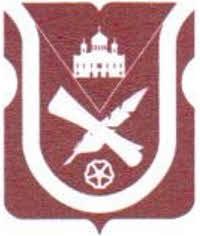                                                   СОВЕТ ДЕПУТАТОВМУНИЦИПАЛЬНОГО ОКРУГА ХАМОВНИКИРЕШЕНИЕ21 марта 2019 года №5/1О согласовании квартального плана мероприятий на 2 квартал 2019 года по досуговой, социально-воспитательной, физкультурно-оздоровительной и спортивной работе с населением по месту  жительства на территории района Хамовники       На основании пункта 3 части 7 статьи 1 Закона города Москвы  от 11 июля 2012 года №39 «О наделении органов местного самоуправления муниципальных округов в городе Москве отдельными полномочиями города Москвы», статьи 9 Устава муниципального округа Хамовники, на основании обращения   главы управы района Хамовники  города Москвы от      2019 года № ХМ-13-1024/9,   Совет депутатов решил:Согласовать  квартальный  план мероприятий на 2 квартал 2019 года по досуговой, социально-воспитательной, физкультурно-оздоровительной и спортивной работе с населением по месту жительства на территории района Хамовники (Приложение).  Направить настоящее решение в Департамент территориальных органов исполнительной власти города Москвы, префектуру Центрального административного округа города Москвы, управу района Хамовники города Москвы. Опубликовать настоящее решение в бюллетене «Московский муниципальный вестник» и разместить на  сайте  в информационно- телекоммуникационной сети «Интернет» (www.mo-hamovniki.ru). Настоящее решение вступает в силу со дня принятия.Контроль за выполнением настоящего решения возложить на главу муниципального округа Хамовники А.К.Лукьянову.Глава муниципального округа Хамовники                              А.К.ЛукьяноваПриложение к решению Совета депутатов муниципального округа Хамовники от 21 марта  2019 года № 5/1 План досуговых, социально-воспитательных, физкультурно-оздоровительных и спортивных  мероприятий  на 2 квартал (01.04-30.06.2019 г.)План досуговых, социально-воспитательных, физкультурно-оздоровительных и спортивных  мероприятий  на 2 квартал (01.04-30.06.2019 г.)План досуговых, социально-воспитательных, физкультурно-оздоровительных и спортивных  мероприятий  на 2 квартал (01.04-30.06.2019 г.)План досуговых, социально-воспитательных, физкультурно-оздоровительных и спортивных  мероприятий  на 2 квартал (01.04-30.06.2019 г.)План досуговых, социально-воспитательных, физкультурно-оздоровительных и спортивных  мероприятий  на 2 квартал (01.04-30.06.2019 г.)План досуговых, социально-воспитательных, физкультурно-оздоровительных и спортивных  мероприятий  на 2 квартал (01.04-30.06.2019 г.)План досуговых, социально-воспитательных, физкультурно-оздоровительных и спортивных  мероприятий  на 2 квартал (01.04-30.06.2019 г.)№ п/пНазвание мероприятия Дата и время проведенияМесто проведения и время проведения Краткое описание мероприятияФорма мероприятияВозрастная категорияОрганизаторГБУ Центр филиал ХамовникиГБУ Центр филиал ХамовникиГБУ Центр филиал ХамовникиГБУ Центр филиал ХамовникиГБУ Центр филиал ХамовникиГБУ Центр филиал ХамовникиГБУ Центр филиал ХамовникиГБУ Центр филиал ХамовникиНаправление: ДосугНаправление: ДосугНаправление: ДосугНаправление: ДосугНаправление: ДосугНаправление: ДосугНаправление: ДосугНаправление: ДосугВНУТРИКЛУБНЫЕ      МЕРОПРИЯТИЯ, КОТОРЫЕ ОРГАНИЗУЕТ ФИЛИАЛВНУТРИКЛУБНЫЕ      МЕРОПРИЯТИЯ, КОТОРЫЕ ОРГАНИЗУЕТ ФИЛИАЛВНУТРИКЛУБНЫЕ      МЕРОПРИЯТИЯ, КОТОРЫЕ ОРГАНИЗУЕТ ФИЛИАЛВНУТРИКЛУБНЫЕ      МЕРОПРИЯТИЯ, КОТОРЫЕ ОРГАНИЗУЕТ ФИЛИАЛВНУТРИКЛУБНЫЕ      МЕРОПРИЯТИЯ, КОТОРЫЕ ОРГАНИЗУЕТ ФИЛИАЛВНУТРИКЛУБНЫЕ      МЕРОПРИЯТИЯ, КОТОРЫЕ ОРГАНИЗУЕТ ФИЛИАЛВНУТРИКЛУБНЫЕ      МЕРОПРИЯТИЯ, КОТОРЫЕ ОРГАНИЗУЕТ ФИЛИАЛВНУТРИКЛУБНЫЕ      МЕРОПРИЯТИЯ, КОТОРЫЕ ОРГАНИЗУЕТ ФИЛИАЛ1День Авиации и Космонавтики12.04.2019 в 18:00ул. Б.Пироговская, д. 37/43, кор. Конкурс детских творческих работ ко Дню Авиации и КосмонавтикиСвободное  бесплатноеВсе возрастные категорииГБУ Центр филиал Хамовники2Праздничное мероприятие, посвященные Дню Победы10.05.2019 в 12:00ул. Б.Пироговская, д. 37/43, кор. Концертная программа приуроченная к празднованию Дня ПобедыСвободное  бесплатноеВсе возрастные категорииГБУ Центр филиал Хамовники3Международный День защиты детей01.06.2019 в 11:15ул. Б.Пироговская, д. 37/43, кор. Детский дворовый праздник к международному Дню защиты детейСвободное  бесплатноеВсе возрастные категорииГБУ Центр филиал ХамовникиРАЙОННЫЕ  МЕРОПРИЯТИЯ, КОТОРЫЕ ОРГАНИЗУЕТ ФИЛИАЛРАЙОННЫЕ  МЕРОПРИЯТИЯ, КОТОРЫЕ ОРГАНИЗУЕТ ФИЛИАЛРАЙОННЫЕ  МЕРОПРИЯТИЯ, КОТОРЫЕ ОРГАНИЗУЕТ ФИЛИАЛРАЙОННЫЕ  МЕРОПРИЯТИЯ, КОТОРЫЕ ОРГАНИЗУЕТ ФИЛИАЛРАЙОННЫЕ  МЕРОПРИЯТИЯ, КОТОРЫЕ ОРГАНИЗУЕТ ФИЛИАЛРАЙОННЫЕ  МЕРОПРИЯТИЯ, КОТОРЫЕ ОРГАНИЗУЕТ ФИЛИАЛРАЙОННЫЕ  МЕРОПРИЯТИЯ, КОТОРЫЕ ОРГАНИЗУЕТ ФИЛИАЛРАЙОННЫЕ  МЕРОПРИЯТИЯ, КОТОРЫЕ ОРГАНИЗУЕТ ФИЛИАЛ4День памяти и скорби - (годовщина начала Великой Отечественной Войны) 22 июня21.06.2019Место проведения уточняетсяВахта памятиСвободное  бесплатноеВсе возрастные категорииГБУ Центр филиал ХамовникиРАЙОННЫЕ МЕРОПРИЯТИЯ, В КОТОРЫХ ФИЛИАЛ ПРИНИМАЕТ УЧАСТИЕРАЙОННЫЕ МЕРОПРИЯТИЯ, В КОТОРЫХ ФИЛИАЛ ПРИНИМАЕТ УЧАСТИЕРАЙОННЫЕ МЕРОПРИЯТИЯ, В КОТОРЫХ ФИЛИАЛ ПРИНИМАЕТ УЧАСТИЕРАЙОННЫЕ МЕРОПРИЯТИЯ, В КОТОРЫХ ФИЛИАЛ ПРИНИМАЕТ УЧАСТИЕРАЙОННЫЕ МЕРОПРИЯТИЯ, В КОТОРЫХ ФИЛИАЛ ПРИНИМАЕТ УЧАСТИЕРАЙОННЫЕ МЕРОПРИЯТИЯ, В КОТОРЫХ ФИЛИАЛ ПРИНИМАЕТ УЧАСТИЕРАЙОННЫЕ МЕРОПРИЯТИЯ, В КОТОРЫХ ФИЛИАЛ ПРИНИМАЕТ УЧАСТИЕРАЙОННЫЕ МЕРОПРИЯТИЯ, В КОТОРЫХ ФИЛИАЛ ПРИНИМАЕТ УЧАСТИЕ5Субботник13 и 20 апреля 2019Территория района ХамовникиИнтерактивная программа для участников субботникаСвободное  бесплатноеВсе возрастные категорииУправа района Хамовники филиал "Хамовники"6Районный фестиваль "Сирень победы"28.04.2019Территория района ХамовникиФестиваль в память о Великой ПобедеСвободное  бесплатноеВсе возрастные категорииУправа района Хамовники филиал "Хамовники"7Концерт к 9 мая в парке Трубецких09.05.2019Территория района ХамовникиКонцертная программа, посвященная Дню ПобедыСвободное  бесплатноеВсе возрастные категорииУправа района Хамовники филиал "Хамовники"ВНУТРИКЛУБНЫЕ      МЕРОПРИЯТИЯ, КОТОРЫЕ ОРГАНИЗУЕТ ФИЛИАЛВНУТРИКЛУБНЫЕ      МЕРОПРИЯТИЯ, КОТОРЫЕ ОРГАНИЗУЕТ ФИЛИАЛВНУТРИКЛУБНЫЕ      МЕРОПРИЯТИЯ, КОТОРЫЕ ОРГАНИЗУЕТ ФИЛИАЛВНУТРИКЛУБНЫЕ      МЕРОПРИЯТИЯ, КОТОРЫЕ ОРГАНИЗУЕТ ФИЛИАЛВНУТРИКЛУБНЫЕ      МЕРОПРИЯТИЯ, КОТОРЫЕ ОРГАНИЗУЕТ ФИЛИАЛВНУТРИКЛУБНЫЕ      МЕРОПРИЯТИЯ, КОТОРЫЕ ОРГАНИЗУЕТ ФИЛИАЛВНУТРИКЛУБНЫЕ      МЕРОПРИЯТИЯ, КОТОРЫЕ ОРГАНИЗУЕТ ФИЛИАЛВНУТРИКЛУБНЫЕ      МЕРОПРИЯТИЯ, КОТОРЫЕ ОРГАНИЗУЕТ ФИЛИАЛ8Турнир по мини-футболу посвященный празнованию Дню Победа 9 мая12.05.2019 в 12.00Стадион им. Г.Д. Качалина, 
Фрунзенская наб., 50Турнир организованный между командами жителей района. Формат будет определен главным судьей.Свободное  бесплатноеВсе возрастные категорииГБУ Центр филиал Хамовники9Турнир по шахматам посвященный  дню защиты детей03.06.2019  в 12.00Пироговская 37/43 ВТурнир с личным зачетом организованный между  жителями района. Формат будет определен главным судьей.Свободное  бесплатноеВсе возрастные категорииГБУ Центр филиал ХамовникиРОО ДЮМ "Академия-клуб"РОО ДЮМ "Академия-клуб"РОО ДЮМ "Академия-клуб"РОО ДЮМ "Академия-клуб"РОО ДЮМ "Академия-клуб"РОО ДЮМ "Академия-клуб"РОО ДЮМ "Академия-клуб"РОО ДЮМ "Академия-клуб"1Работа 16 творческих студий01.04-30.06.2019 г.Староконюшенный пер., д.5/14Занятия по интересамСвободное  бесплатноеВсе возратные категорииРОО ДЮМ "Академия-клуб"2Участие студии танца фламенко "Байламос" в новом формате клубной жизни московского фламенко "TABLAO FLAMENСO"01.04.2019      20.00Московский Дом композиторов-Брюсов переулок, д. 8/10, стр. 2Клубный вариант представления фламенко во всех трех его формах: cante (пение), baile (танец), guitarra (гитарное искусство), где публика и артисты существуют в едином пространствеСвободное Молодёжь, взрослые, члены клубаРОО ДЮМ "Академия-клуб"3Поэтический салон.
Тема: Творчество современного поэта Марины Вишняковой, номинанта национальной литературной премии года 2016-2018 гг.06.04.2019   14.00-16.00Староконюшенный пер., д.5/14Творческий поэтический вечер: гражданская лирика и стихи об истории России ХХ века в авторском исполнении, песни на стихи М.Вишняковой в исполнении ансамбля авторской песни "Аксиома" под руководством Елены Седовой и других современных исполнителей авторской и бардовской песенСвободное  бесплатноеМолодёжь, взрослые, члены клубаРОО ДЮМ "Академия-клуб"4Художественная мастерская участников Всероссийского конкурса  натюрморта «ВНЕ СУЕТЫ 2019»09-11.04.2019Староконюшенный пер., д.5/14Художественно-эстетическое воспитание, дистанционное развитие детей и взрослых на интернет - портале "http://konkurs-art.ucoz.ru/"Свободное  бесплатноеДети, молодёжь, взрослые, члены клубаРОО ДЮМ "Академия-клуб"5Городской субботник13.04.2019   13.00-15.00Староконюшенный пер., д.5/14Трудовой дессант в помещениях клубаСвободное  бесплатноеШкольники, молодёжь, взрослые, члены клубаРОО ДЮМ "Академия-клуб"6Экскурсия выходного дня студии "Дружина "Витязь" на художественную выставку "Илья Репин"14.04.2019    13.00-15.00Новая Третьяковка-Крымский Вал, д.10Современная интерпретация творчества великого художникаСвободное Молодёжь, взрослые, члены клубаРОО ДЮМ "Академия-клуб"7Работа мастерской по созданию открыток и поделок для поздравления ветеранов ПВО № 4 с Днем Победы18-25.04.2019     17.00-18.30Староконюшенный пер., д.5/14Изготовление открыток и поделок в разных техникахСвободное  бесплатноеДети, молодёжь РОО ДЮМ "Академия-клуб"8Заседание Клуба-общения "Театр-кино-литература". 
Тема:  «Поэзия романтиков: Колриджа (Coleridge) и Вордсворта                     ( Wordsworth) и др.»21.04.2019   14.00-16.00Староконюшенный пер., д.5/14 Встреча открыта для всех, кому интересны вопросы культуры прошлого и нашего веков, вопросы англоязычной литературы и филологии, литературной сказки, психологии творчества и философии языкаСвободное  бесплатноеШкольники, молодёжь, взрослые, члены клубаРОО ДЮМ "Академия-клуб"9Учвстие фольклорного ансамбля "Забава" в VI городском конкурсе патриотической песни "Во славу России" в номинации "Коллективное исполнение патриотической песни"24.04.2019Детская библиотека №71-ул. Байкальская, д. 46, корп. 1,Мероприятие направлено для популяризации вокального искусства патриотической направленности, воспитания у молодежи чувства патриотизма, гордости за свою страну, формирования активной гражданской позицииСвободное  бесплатноеШкольники, молодёжь, взрослые, члены клубаРОО ДЮМ "Академия-клуб"10Мемориально-патронатная акция  по уходу за мемориальными досками на встречу празднования 74-ой годовщины Победы в ВОВ 1941-1945 гг.29.04.2019     18.00-18.30ул.Сивцев Вражек, д.9; ул.Сивцев Вражек,      д.9 АВозложение цветов к  текстовым мемориальным доскам «Генералу армии                       Н.Ф. Маргелову»,  «Генералу армии              И.М. Третьяку» и «Маршалу инженерных войск, герою СССР 
А.В. Геловани» Свободное  бесплатноеШкольники, молодёжь, взрослые, члены клубаРОО ДЮМ "Академия-клуб"11Художественная мастерская участников Всероссийского конкурса портрета «ТАКИЕ РАЗНЫЕ ЛЮДИ»30.04.2019     17.00-19.00Староконюшенный пер., д.5/14Художественно-эстетическое воспитание, дистанционное развитие  детей и взрослых на интернет - портале "http://konkurs-art.ucoz.ru/"Свободное  бесплатноеМолодёжь, взрослые, члены клубаРОО ДЮМ "Академия-клуб"12Концерт "Весенние ритмы и рифмы" в исполнении вокального ансамбля  авторской песни "Аксиома" апрель                                 дата уточняетсяРоссийская академия им. Гнесиных- ул.Поварская, дом 38, стр. 1Песни и стихи в исполнении авторов-участников ансамбля Е. Седовой, А. Богданова, С. Максимовой и Д. Шредера др.Свободное бесплатноеШкольники, молодёжь, взрослые, члены клубаРОО ДЮМ "Академия-клуб"13Водный семейный поход выходного дня по Подмосковью Дружины "Витязь"01.05-05.05.2019    Калужская обл., река УграЗакрепление теоретических знаний, практических умений и навыков, необходимых в водном походеСвободное бесплатноеДети дошкольного и школьного возрастаРОО ДЮМ "Академия-клуб"14Экскурсионная праздничная поездка студии "Клуб реконструкции исторического бального танца "Дамы и гусары"01.05-05.05.2019   Пушкинские горы, крепость Изборск, г.ПсковЗнакомство с Мировым  наследием памятников культуры нашей страны: родовые имения Ганнибалов, матери А.С.Пушкина -Петровское и Михайловское, Светлогорский и Псково-Печёрский монастыри, крепость Изборск и Псковский кремль, а также танцевальная программа "Первомайский бал в Пушкиногорье"Свободное Молодёжь, взрослые, члены клубаРОО ДЮМ "Академия-клуб"15Показательное выступление студии  "Клуб исторического бального танца «Дамы и гусары» на городской площадке фестиваля  «В 6 часов вечера после войны» 09.05.2019Сад "Эрмитаж"-ул. Каретный Ряд, д.3Постановочный танцевальный номер-реконструкция эпохи и событий 40-х годов, участие в праздничной программеСвободное бесплатноеМолодёжь, взрослыеРОО ДЮМ "Академия-клуб"16Участие в районном празднике, посвящённом празднованию Дня Победы09.05.2019Сквер Девичьего поля Мастер - классы по лепке и живописи для населения, участие в историко-патриотической акции "Бесмертный полк"Свободная бесплатнаяДети, молодёжь, взрослые, члены клубаРОО ДЮМ "Академия-клуб"17Художественная мастерская участников Всероссийского конкурса  анималистических работ «ДИКИЕ И ДОМАШНИЕ 2019»13-15.05.2019Староконюшенный пер., д.5/14Художественно-эстетическое воспитание, дистанционное развитие детей и взрослых на интернет - портале "http://konkurs-art.ucoz.ru/"Свободное бесплатноеМолодёжь, взрослые, члены клубаРОО ДЮМ "Академия-клуб"18Кинопоказ фильма "Свет жизни" по мотивам рассказов Андрея Платонова и творческая встреча  Ирины Орловой, режиссёра-постановщика фильма с членами ветеранской организации №416.05.2019Совет ветеранов №4-Плотников пер., д.3Фильму было присвоено 1 место за глубину и нравственное осмысление темы войны на VI Международном молодёжном фестивале видеофильмов "Славянская юность: мечты и надежды", в 2010 годуСвободное  бесплатноеМолодёжь, взрослые, ветераны ВОВ и тыла, члены клубаРОО ДЮМ "Академия-клуб"19Совместный культпоход  детского и педагогического коллектива ДЮМ "Академия-клуб" с  ветеранской организации №4  на смотровую площадку и колокольню Храма Христа Спасителя18.05.2019    16.00-17.00Храм Христа Спасителя - ул. Волхонка, д.15Экскурсионная программа по истории создания храма,  посвящённая ежегодной городской акции "Ночь музеев-2019"Свободное бесплатноеМолодёжь, взрослые, члены клубаРОО ДЮМ "Академия-клуб"20Участие камерного хора «Маленькая капелла» и вокального ансамбля "Аксиома" в концерте сводного хора, посвященном  Дню славянской письменности и культуры» 24.05.2019Красная площадьВ праздничной концертной программе произведения классической и духовной  хоровой музыки, народные песни в исполнении сводных профессиональных и любительских хоров со всей РоссииСвободное  бесплатноеМолодёжь, взрослые, члены клубаРОО ДЮМ "Академия-клуб"21Творческая поездка студии "Клуб реконструкции исторического бального танца "Дамы и гусары"20-26.05.2019    Милан, Генуя, Сан-Ремо, Монако, Ницца, Канны, ТуринЗнакомство с Мировым культурным наследием европейских городов, танцевальная программа "Лазурный бал"Свободное  Молодёжь, взрослые, члены клубаРОО ДЮМ "Академия-клуб"22Экскурсия выходного дня студии "Дружина "Витязь" на художественную выставку "Эдвард Мунк"26.05.2019    13.00-15.00ГТГ-Лаврушинский пер, д.10В составе выставки около 70 живописных и 30 графических работ, фотографии и мемориальные предметы преимущественно из музея Мунка в Осло, а также из ГМИИ им.А.С. ПушкинаСвободное  Школьники, молодёжь, взрослые, члены клубаРОО ДЮМ "Академия-клуб"23Новый формат клубной жизни московского фламенко "TABLAO FLAMENСO"  студии танца фламенко "Байламос"27.05.2019    20.00-21.00Московский Дом композиторов-Брюсов переулок, д. 8/10, стр. 2Клубный вариант представления фламенко во всех трех его формах: cante (пение), baile (танец), guitarra (гитарное искусство), где публика и артисты существуют в едином пространствеСвободное Молодёжь, взрослые, члены клубаРОО ДЮМ "Академия-клуб"24Концерт хорового коллектива "Маленькая капелла", посвящённый итогам 2018/2019 учебного года31.05.2019ГБУДО ДМШ им. Людвига ван Бетховена - Б.Могильцевский пер., д.4/6В программе произведения классической и духовной  хоровой музыки, народные песниСвободное  бесплатноеДети, молодёжь, взрослые, члены клубаРОО ДЮМ "Академия-клуб"25Благотворительная концертная программа в войсковой части 28337, подготовленная силами студий: фольклорный ансамбль "Забава" и "Клуб реконструкции исторического бального танца "Дамы и гусары" май                                     дата уточняетсяМосковская обл., Одинцовский район, г. КубинкаКонцерт, интерактивная программаСвободное  бесплатноеВоеннослужащие срочной службыРОО ДЮМ "Академия-клуб"26Мастер-класс по керамике "Обитатели морского дна", посвящённый Международному  Дню защиты детей01.06.2019Староконюшенный пер., д.5/14Изготовление фигурок животных из керамической глиныСвободное  бесплатноеДети дошкольного и младшего школьного возрастаРОО ДЮМ "Академия-клуб"27Экскурсия по изучению памятников архитектуры и истории в районе Хамовники «Улицы сердца Москвы»02.06.2019ул. Остоженка и ул. ПречистенкаКраеведческая работа по изучению истории своего района жителями района Хамовники, выбор уголков для пленэраСвободное бесплатноеДети, взрослые, члены клубаРОО ДЮМ "Академия-клуб"28Выступление студии «Клуб исторического бального танца «Дамы и гусары» перед ветеранами ВОВ и тружениками тыла г.Москвы 08.06.2019    13.00-15.00ТЦСО "Беговой" филиал "Сокол»-ул. Сальвадора Альенде, д.1Интерактивная танцевальной программа, посвященная Дню независимости РоссииСвободное бесплатноеВетераны ВОВ и труженики тыла  г. МосквыРОО ДЮМ "Академия-клуб"29Воскресная летняя школа пленэра в районе Хамовники для учеников и педагогов ДЮМ "Академия-клуб"09.06.2019                                    16.06.2019                            23.06.2019Культурные достопримечательности района ХамовникиИзучение памятников архитектурыСвободное бесплатноеШкольники, молодёжь, взрослые, члены клубаРОО ДЮМ "Академия-клуб"30Работа над  сольным диском ансамбля авторской песни "Аксиома"05.06.2019     19.00-21.00Староконюшенный пер., д.5/14Запись юбилейного диска 5-летнего творчества коллектива: поэзия, песни и музыка Свободное  бесплатноеМолодёжь, взрослые, члены клубаРОО ДЮМ "Академия-клуб"31Поход выходного по Подмосковью дня коллектива студии "Дружина "Витязь", посвящённый празднованию Дня России 12.06.2019Платформа 55-й км Казанского направления, Голубые озёра и окрестностиЗакрепление теоретических знаний, практических умений и навыков, необходимых в пешем походеСвободное  бесплатноеШкольники, молодёжь, взрослые, члены клубаРОО ДЮМ "Академия-клуб"32Художественная мастерская участников Всероссийского конкурса  пленэрных работ «ЛЕТНИЕ МОТИВЫ 2019»17.06.2019     17.00-18.30Староконюшенный пер., д.5/14Художественно-эстетическое воспитание, дистанционное развитие детей и взрослых на интернет - портале "http://konkurs-art.ucoz.ru/"Свободное  бесплатноеШкольники, молодёжь, взрослые, члены клубаРОО ДЮМ "Академия-клуб"33Работа над  сольным диском ансамбля авторской песни "Аксиома"19.06.2019                            26.06.2019     19.00-21.00Староконюшенный пер., д.5/14Запись юбилейного диска 5-летнего творчества коллектива: поэзия, песни и музыка Свободное  бесплатноеМолодёжь, взрослые, члены клубаРОО ДЮМ "Академия-клуб"34Мемориально-патронатная акция по уходу за мемориальными досками20.06.2019Сивцев Вражек, 9                                          Сивцев Вражек, 9 АМероприятие гражданско-патриотической направленности, посвящённое 78-летию начала ВОВ 1941-1945 гг.: возложение цветов к  текстовым мемориальным доскам «Маршалу инженерных войск, герою СССР А.В. Геловани»; «Генералу армии Н.Ф. Маргелову» и «Генералу армии И.М. Третьяку» - участникам ВОВ 1941-1945 г.г.Свободное  бесплатноеМолодёжь, взрослые, члены клубаРОО ДЮМ "Академия-клуб"35Патриотическая добровольная акция "Вахта Памяти. Вечный огонь-2019", посвящённая  78-ой годовщине начала ВОВ 1941-1945 гг.22.06.2019МГЛУ-ул.Остоженке, д. 38Минута молчания, возложение цветы к памятнику погибшим воинам 5-й дивизии народного ополчения Фрунзенского района (113 я стрелковая дивизия), зажигание поминальных свечей, концертная программаСвободное  бесплатноеШкольники, молодёжь, взрослые, члены клубаРОО ДЮМ "Академия-клуб"36Участие фольклорного ансамбля "Забава" в VI Международном конкурсе патриотической песни «Сердцем причастны»28-30.06.2019Новгородская обл., г.ХолмВ ходе финала Конкурса участники исполнят по две песни: на тему защиты Родины, героизма военнослужащих, солдатскую или строевую песню, а также - патриотического направления  на государственном языке стран-участниц конкурсаСвободное  бесплатноеВзрослые, члены клубаРОО ДЮМ "Академия-клуб"37Экскурсия выходного дня студии "Дружина "Витязь" на художественную выставку "Авангард в трёх измерениях: Гончарова и Малевич"30.06.2019Новая Третьяковка-Крымский Вал, д.10Шедевры искусства ХХ столетия и актуальные течения XXI века — авангард, соцреализм, нонконформизмСвободное  Школьники, молодёжь, взрослые, члены клубаРОО ДЮМ "Академия-клуб"38Концерт вокального ансамбля  авторской песни "Аксиома", посвящённый началу летаиюнь                              дата уточняетсяБиблиотека-Московская обл., г.Дмитров, ул.Почтовая, д.16, к. 2Авторские и народные песни, популярные советские песн, стихи и музыка участников ансамбляСвободное  бесплатноеШкольники, молодёжь, взрослые, члены клубаРОО ДЮМ "Академия-клуб"АНО "Балет на льду"АНО "Балет на льду"АНО "Балет на льду"АНО "Балет на льду"АНО "Балет на льду"АНО "Балет на льду"АНО "Балет на льду"АНО "Балет на льду"1Веселая конкурсная программа «День смеха»01.04.2019Комсомольский пр-т, 46Веселая конкурсная программа-выступают ребята с мини зарисовками из театральной студииСвободное   бесплатно4-8 летАНО "Балет на льду"2Конкурс чтецов «Стихи о весне»09.04.2019Комсомольский пр-т, 46Конкурс чтецовСвободное   бесплатно4-8 летАНО "Балет на льду"3Кукольный спектакли - «Теремок», «Буратино»16.04.2019Комсомольский пр-т, 46Кукольный спектаклиСвободное   бесплатно4-8 летАНО "Балет на льду"4Спортивно-развлекательный праздник «Палочки –выручалочки»30.04.2019Комсомольский пр-т, 46Спортивно-развлекательный праздник-эстафетыСвободное   бесплатно4-8 летАНО "Балет на льду"5Выставка рисунков детей ко дню Победы13.05.2019Комсомольский пр-т, 46Выставка рисунковСвободное   бесплатно4-8 летАНО "Балет на льду"6Конкурс чтецов «Память за собою позови»20.05.2019Комсомольский пр-т, 46Конкурс чтецовСвободное   бесплатно4-8 летАНО "Балет на льду"7Открытый урок «Ирландские танцы»22.05.2019Комсомольский пр-т, 46Открытый урокСвободное   бесплатно4-12 летАНО "Балет на льду"8Заключительный концерт » Наши лучшие танцы для вас»-с приглашением ветеранов26.05.2019Комсомольский пр-т, 46Заключительный концерт-номера всех секций студииСвободное   бесплатно4-30 летАНО "Балет на льду"9Конкурс рисунков на асфальте «Ко дню защиты детей»12.06.2019Комсомольский пр-т, 48Конкурс рисунков на асфальтеСвободное   бесплатно4-8 летАНО "Балет на льду"10Спортивный праздник «О спорт, ты мир»18.06.2019Спортивный праздникСвободное   бесплатно4-8 летАНО "Балет на льду"АНО "Бастион"АНО "Бастион"АНО "Бастион"АНО "Бастион"АНО "Бастион"АНО "Бастион"АНО "Бастион"АНО "Бастион"1"МИПландия" - территория настольных игр, игротека от проекта "Игрокон" 02.04.2019   18.00Смоленская-Сенная пл., д.27, стр.7Мероприятие, наравленное на развитие творческого потенциала детей, подростков, молодежиПо предварительной записи, бесплатноВсе возрастные категорииАНО "Бастион", студия МИП, при поддержке и участии проекта "Игрокон" 2День открытых дверей 05.04.2019   16.00Смоленская-Сенная пл.,д.27с7Мероприятие, направленное на популяризацию деятельности досугового клубаСвободное   бесплатноВсе возрастные категорииАНО "Бастион"3"Красное и черное", интеллектуальная игра, приуроченная ко Дню космонавтики07.04.2019   16.00Смоленская-Сенная пл., д.27, стр.7Мероприятие, приуроченное ко Дню космонавтикиСвободное   бесплатнодети от 12 лет, взрослыеАНО "Бастион"4Патронат обелиска "100 лет дальней авиации"13.04.2019   12.00Сквер Девичьего поляМероприятие, направленное на воспитание гражданско-патриотической отетственности Свободное   бесплатноВсе возрастные категорииАНО "Бастион"5Медасубботник20.04.2019   11.00Смоленская-Сенная пл.,д.27с7 и прилегающая территорияМероприятие по участию в городских субботниках, направленное на воспитание гражданско-патриотической отетственности Свободное   бесплатноВсе возрастные категорииАНО "Бастион"6Урок стратегического мышления с участием ветеранов Великой Отечественной войны 02.05.2019   19.00Смоленская-Сенная пл., д.27, стр.7Мероприятие гражданско-патриотической направленности, приуроченное празднованию Дня Победы в Великой Отечественной войнеСвободное   бесплатноДети, подростки, молодежьАНО "Бастион"7Участие в акции "Бессмертный Полк"09.05.2019   10.00Район Хамовники - Красная площадьМероприятие гражданско-патриотической направленности, приуроченное празднованию Дня Победы в Великой Отечественной войнеСвободное   бесплатноДети, подростки, молодежьАНО "Бастион"8"Молодежь хочет знать!" на тему "Уроки еликой Отечественной войны. Вчера - сегодня - завтра" 14.05.2019   17.00Смоленская-Сенная пл., д.27, стр.7Мероприятие гражданско-патриотической направленности, приуроченное празднованию Дня Победы в Великой Отечественной войнеСвободное   бесплатноДети, подростки, молодежьАНО "Бастион", Молодежный Информационный Проект 9"МИПландия" - территория настольных игр, игротека от проекта "Игрокон"24.05.2019   16.00Смоленская-Сенная пл., д.27, стр.7Мероприятие, наравленное на развитие творческого потенциала детей, подростков, молодежиПо предварительной записи, бесплатноВсе возрастные категорииАНО "Бастион", студия МИП, при поддержке и участии проекта "Игрокон"10Круглый стол по вопросам профилактики табакокурения31.05.2019   12.00ОпределяетсяМероприятие, напраленное на профилактику негативных проявлений в подростково-молодежной средеПо предварительной регистрации,   бесплатноСпециалисты, родителиАНО "Бастион"11"Генералы", настольная стратегическая командная игра 01.06.2019    16.00Смоленская-Сенная пл., д.27, стр.7Мероприятие ко Дню защиты детейПо предварительной регистрации,   бесплатноДети, подростки, молодежь, родителиАНО "Бастион", студия МИП, при поддержке и участии проекта "Игрокон"12Экскурсия в Славянский кремль Виталия Сундакова 02.06.2019   11.00Смоленская-Сенная пл., д.27, стр.7 - Слаянский кремль -  Смоленская-Сенная пл., д.27, стр.7Мероприятие ко Дню защиты детейПо предварительной записи,   бесплатноВсе возрастные категорииАНО "Бастион"13"Красное и черное", интеллектуальная игра, приуроченная к Пушкинскому дню08.06.2019   16.00Смоленская-Сенная пл., д.27, стр.7Мероприятие, напраленное на разитие творческого потенциала детей, подростко, молодежиСвободное   бесплатнодети от 12 лет, взрослыеАНО "Бастион"14Фотомарафин "Хамоники. 100 лет спустя"10-12.06.2019  Смоленская-Сенная пл., д.27, стр.7 - Хамоники -  Смоленская-Сенная пл., д.27, стр.7Мероприятие, приуроченное ко Дню РоссииСвободное   бесплатноВсе возрастные категорииАНО "Бастион", студия МИП15Урок стратегического мышления и участие в акицц "Вахта памяти"21.06.2019   18.00Смоленская-Сенная пл., д.27, стр.7 - район ХамовникиМероприятие, приуроченное ко Дню начала Великой Отечественной войныСвободное   бесплатноВсе возрастные категорииАНО "Бастион", мастерская интеллекта "НОРД"16"Молодежь хочет знать!", круглый стол и пресс-конференция с руководителем Молодежной Московской Антинаркотической Площадки 26.06.2019   12.00Смоленская-Сенная пл., д.27, стр.7 - Маши Порываевой, д.38аМероприятие по профилактике негативных проявлений   в подростково-молодежной среде, приуроченное к Международному дню борьбы с наркоманией и наркобизнесомПо предварительной записи, бесплатно12+АНО "Бастион", студия МИП17"Молодежь Хочет Знать!" - съемка социальных видеороликов, актуальныйх для детей, подростков, молодежи,  родителей района Хамоники, ЦАО, г.Москы:
- тотальный диктант;
- "Спортлэнд - территория детства";
- празднование Дня Победы в Хамовниках;
- фестиваль воздушных змеев;в течение кварталаСмоленская-Сенная пл., д.27, стр.7, район Хамовники, ЦАОМероприятие, наравленное на развитие творческого потенциала детей, подростков, молодежиСвободное   бесплатноЮные репортеры Студии МИП, жители района ХамовникиАНО "Бастион", Молодежный Информационный Проект РОО СПК "Форпост в Лужниках"РОО СПК "Форпост в Лужниках"РОО СПК "Форпост в Лужниках"РОО СПК "Форпост в Лужниках"РОО СПК "Форпост в Лужниках"РОО СПК "Форпост в Лужниках"РОО СПК "Форпост в Лужниках"РОО СПК "Форпост в Лужниках"1Молодежный юмористический вечер театральных импровизаций 1 апреля, 19.00 - 22.00Клуб "Форпост" ул.Хамовнический вал, дом 28Юмористические импровизации театральные миниатюрыСвободное   бесплатноот 18 до 35 Социальный педагогический клуб РОО СПК "Форпост в Лужниках", молодежная группа театральных импровизаций2Перфоманс Playback театральной группы («Импровизация»)6 апреля, 18.00 - 20.00Клуб "Форпост" ул.Хамовнический вал, дом 28Playback - театральные импровизации, актёры играют истории зрителей Свободное   бесплатноот 18 до 65 Социальный педагогический клуб РОО СПК "Форпост в Лужниках", Playback театральная группа 3Перфоманс Playback театральной группы («Импровизация»)13 апреля, 18.00 - 20.00Клуб "Форпост" ул.Хамовнический вал, дом 28Playback - театральные импровизации, актёры играют истории зрителей Свободное   бесплатноот 18 до 65Социальный педагогический клуб РОО СПК "Форпост в Лужниках", Playback театральная группа 4Встреча просветительского альтруистического клуба, посвященные Дню космонавтики14 апреля, 12.00 - 16.00Клуб "Форпост" ул.Хамовнический вал, дом 28Лекции, подготовленные активом клуба и свободное обсуждение учаастникамиСвободное   бесплатноот 18 до 65Социальный педагогический клуб РОО СПК "Форпост в Лужниках", Playback театральная группа 5Субботник по уборке в помещениии и на прилегающей территории20 - 26  апреля           (согласно составленного графика, удобного для занятий клуба)Клуб "Форпост" ул.Хамовнический вал, дом 28Генеральная уборкаСвободное   бесплатноот 14 до 60Социальный педагогический клуб РОО СПК "Форпост в Лужниках", актив клуба6Торжественный филармонический вечер - концерт, посвященный 48-ой годовщины со дня начала работы клуба "Форпост" в районе Хамовники19 апреля, 18.00 - 21.00Галерея "Арт-деко", Лужнецкая набережная, д 2/4Выставка картин, жителей Хамовников. Концерт из 2-ух отделений. Филармоническая часть и эстадно-творческие выступления участников "Форпоста", победителей фестивалей и конкурсов. Кофе-брейк.Свободное   бесплатноот 12 до 70Социальный педагогический клуб РОО СПК "Форпост в Лужниках", актив клуба7Перфоманс Playback театральной группы («Импровизация»)20 апреля, 18.00 - 20.00Клуб "Форпост" ул.Хамовнический вал, дом 28Playback - театральные импровизации, актёры играют истории зрителей Свободное   бесплатноот 18 до 60Социальный педагогический клуб РОО СПК "Форпост в Лужниках", Playback театральная группа 8Пасхальный утренник социального театра "Открытое искусство"27 апреля, 14.00 - 16.00Клуб "Форпост" ул.Хамовнический вал, дом 28Праздничное выступление актеров театра, пасхальное угощениеСвободное   бесплатноот 12 до 55Социальный педагогический клуб РОО СПК "Форпост в Лужниках", театральная группа "Открытое искусство"9Перфоманс Playback театральной группы («Импровизация»)27 апреля, 18.00 - 20.00Клуб "Форпост" ул.Хамовнический вал, дом 28Playback - театральные импровизации, актёры играют истории зрителей Свободное   бесплатноот 18 до 55Социальный педагогический клуб РОО СПК "Форпост в Лужниках", Playback театральная группа 10Пасхальная встреча просветительского альтруистического клуба28 апреля, 12.00 - 16.00Клуб "Форпост" ул.Хамовнический вал, дом 28Просветителькая беседа на духовные темы. Пасхальный стол.Свободное   бесплатноот 18 до 65Социальный педагогический клуб РОО СПК "Форпост в Лужниках", Playback театральная группа 11Молодежный вечер театральных импровизаций 29 апреля, 19.00 - 22.00Клуб "Форпост" ул.Хамовнический вал, дом 28Импровизации и театральные миниатюрыСвободное   бесплатноот 18 до 35 Социальный педагогический клуб РОО СПК "Форпост в Лужниках", молодежная группа театральных импровизаций12Участие группы клуба "Варберг" в городском историко-просветительском мероприятии клубов исторической реконструкции "Турнир св. Георгия"1мая, 10.00 - 20.00Парк-усадьба "Коломенское"Международный конный рыцарский турнир. .Мероприятие имело массовый зрительский характер. Аудитория зрителей - несколько тысяч человек.Свободное   бесплатно18 - 35 летСоциальный педагогический клуб РОО СПК "Форпост в Лужниках", группи клуба исторической реконструкции "Варберг"13Гражданско-патриотическая выставка фотографий "Бессмертный батальон", посвященная Дню Победы3 - 19 маяКлуб "Форпост" ул.Хамовнический вал, дом 28Участники коллективов "Форпоста" и семьи Совета ветеранов принесли портреты своих близких родственников, участников Отечественной войны 1941-1945 гг. Портреты помещены на  стендах.Свободное   бесплатноот 7 летСоциальный педагогический клуб РОО СПК "Форпост в Лужниках", актив клуба итерриториальная группа 12 Совета ветеранов района Хамовники14Перфоманс Playback театральной группы («Импровизация»)4 мая, 18.00 - 20.00Клуб "Форпост" ул.Хамовнический вал, дом 28Playback - театральные импровизации, актёры играют истории зрителей Свободное   бесплатноот 18 летСоциальный педагогический клуб РОО СПК "Форпост в Лужниках", Playback театральная группа 15Участие группы ирландских танцев в ежегодном открытом международном чемпионате по ирландским танцам5-6 маяСанкт-ПетербургЕжегодный открытый чемпионат для коллективов и танцоров ирландских танцев. Чемпионат носит квалификационный статус.Свободное   бесплатноот 14 до 45 Социальный педагогический клуб РОО СПК "Форпост в Лужниках", группа ирландский танцев по приглашению оргкомитета16Вечер "Этот День Победы со слезами на глазах5 мая, 12.00 - 14.00Клуб "Форпост" ул.Хамовнический вал, дом 28Просветителькая беседа, воспоминания из семейных архивов, песенный круг.Свободное   бесплатноот 18 до 65Социальный педагогический клуб РОО СПК "Форпост в Лужниках", коллектив просветительского клуба  альтруистического развития17Просветительский круглый стол, посвященный Дню Победы7 мая, 14.00 - 18.00Клуб "Форпост" ул.Хамовнический вал, дом 28Воспоминания, песни военных лет, праздничный стол.Свободное   бесплатноот 55 летСоциальный педагогический клуб РОО СПК "Форпост в Лужниках", группа ветеранов, просветительская патриотическая секция  18Патронатная акция у памятной доски генералу М.Г.Ефремову9 мая, 14.00 - 14.30ул.Ефремова, дом 9Возложение цветов к памятной доске Герою России генерал-лейтенанту М.Г.ЕфремовуСвободное   бесплатноот 12 до 65Социальный педагогический клуб РОО СПК "Форпост в Лужниках", актив клуба19Участие в районном празднике Хамовниках День Победы. 9 мая, 12.00 - 15.00Парк «Усадьба Трубецких».Проведение мастер классов прикладного творчества. Выставка "Хранители памяти"Свободное   бесплатноот 8 до 70Социальный педагогический клуб РОО СПК "Форпост в Лужниках", актив клуба20Участие в народных гуляниях на улицах ипарках Москвы9 мая, 12.00 - 20.00Городские площадкиУчастие творческих коллективов клуба в концертных программах города Свободное   бесплатноот 18 до 60Социальный педагогический клуб РОО СПК "Форпост в Лужниках", актив клуба "Белый Камень", танцевальные группы брейк данца21Благотворительная предпасхальная акция "Булавка"16 мая, 18.00 - 22.00Клуб "Форпост" ул.Хамовнический вал, дом 28Благотворительный обмен вещами и сбор средств на шитью театральных костюмов для актеров социального театра "Открытое искусство". Музыкальные выступления.Свободное   бесплатноот 16 до 55Социальный педагогический клуб РОО СПК "Форпост в Лужниках", театральная группа "Открытое искусство"22Перфоманс Playback театральной группы («Импровизация»)18 мая, 18.00 - 20.00Клуб "Форпост" ул.Хамовнический вал, дом 28Playback - театральные импровизации, актёры играют истории зрителей Свободное   бесплатноот 18 до 60Социальный педагогический клуб РОО СПК "Форпост в Лужниках", Playback театральная группа 23Участие в Спортивно-оборонной игре "Зарница". Военно-прикладные соревнования в лесу по основам военного дела, ориентирования, нормативы ГТО19 мая, 10.00 - 18.00Лесной массив в районе станции "Опалиха", Моск.обл.Спортивные и военно-прикладные соревнования в лесу по основам военного дела, ориентирования, нормативы ГТО. Свободное   бесплатноот 14 до 18Спортивно-обороноое общество Десантер" и штаб РОО СПК "Форпост в Лужниках"24VIII Московский открытый  фестиваль "Плейбек - театров"25 мая, 10.00 - 22.30Клуб "Форпост" ул.Хамовнический вал, дом 28Непрерывный показ более 10 -ти спектаклей Свободное   бесплатноот 16 до 60Совместно Социальный педагогический клуб РОО СПК "Форпост в Лужниках", Ассоциация "Плейбек - театров города Москвы25VIII Московский открытый  фестиваль "Плейбек - театров"26 мая, 10.00 - 22.30Клуб "Форпост" ул.Хамовнический вал, дом 28Непрерывный показ более 10 -ти спектаклей Свободное   бесплатноот 16 до 60Совместно Социальный педагогический клуб РОО СПК "Форпост в Лужниках", Ассоциация "Плейбек - театров города Москвы26Молодежный вечер театральных импровизаций. Окончание сезона. 27 мая, 19.00 - 22.00Клуб "Форпост" ул.Хамовнический вал, дом 28Импровизации и театральные миниатюрыСвободное   бесплатноот 18 до 35 Социальный педагогический клуб РОО СПК "Форпост в Лужниках", молодежная группа театральных импровизаций27Детский праздник во дворе, посвященный Дню защиты детей. Открытые "мастер-классы" объединений прикладного творчества «Форпоста».1 июня, 12.00 - 14.00Детская площадка двора дома на Комсомольском проспекте, дом 48Игровая программа, мастер-классы, аттракционыСвободное   бесплатноот 4 до 12Социальный педагогический клуб РОО СПК "Форпост в Лужниках", актив клуба28Перфоманс Playback театральной группы («Импровизация»-летние сезоны)1 июня, 18.00 - 20.00Клуб "Форпост" ул.Хамовнический вал, дом 28Playback - театральные импровизации, актёры играют истории зрителей Свободное   бесплатноот 18 до 60Социальный педагогический клуб РОО СПК "Форпост в Лужниках", Playback театральная группа 29Перфоманс Playback театральной группы («Импровизация» - летние сезоны)8 июня, 18.00 - 20.00Клуб "Форпост" ул.Хамовнический вал, дом 28Playback - театральные импровизации, актёры играют истории зрителей Свободное   бесплатноот 18 до 60Социальный педагогический клуб РОО СПК "Форпост в Лужниках", Playback театральная группа 30Вечер встречи просветительского альтруистического клуба, на встречу Дню России9 июня, 12.00 - 16.00Клуб "Форпост" ул.Хамовнический вал, дом 28Лекции, подготовленные активом клуба, концертная программаСвободное   бесплатноот 18 до 65Социальный педагогический клуб РОО СПК "Форпост в Лужниках",  клуб альтруистического развития 31Перфоманс Playback театральной группы («Импровизация» - летние сезоны)15 июня, 18.00 - 20.00Клуб "Форпост" ул.Хамовнический вал, дом 28Playback - театральные импровизации, актёры играют истории зрителей Свободное   бесплатноот 18 до 60Социальный педагогический клуб РОО СПК "Форпост в Лужниках", Playback театральная группа 32Патронатная акция у памятной доски генералу М.Г.Ефремову21 июня, 20.00 - 20.30ул.Ефремова, дом 9Возложение цветов к памятной доске Герою России генерал-лейтенанту М.Г.ЕфремовуСвободное   бесплатноот 12 до 65Социальный педагогический клуб РОО СПК "Форпост в Лужниках", актив клуба33Участие в районном, окружном и городском этапе патриотической акции "Вахта Памяти - Вечный Огонь 2019"21 - 22 июня,            22.30 -05.00Мемориальные места района, округа, Вечгый огонь на могиле Неизвестного Солдата в Александровском саду КремляМитинг, возложение цветов и памятных свечей Свободное   бесплатноот 14 до 65Социальный педагогический клуб РОО СПК "Форпост в Лужниках", актив патриотического штаба, Совет ветеранов34Перфоманс Playback театральной группы («Импровизация» - летние сезоны)22 июня, 18.00 - 20.00Клуб "Форпост" ул.Хамовнический вал, дом 28Playback - театральные импровизации, актёры играют истории зрителей Свободное   бесплатноот 18 до 60Социальный педагогический клуб РОО СПК "Форпост в Лужниках", Playback театральная группа 35Программа посвященная встрече Дня Любви Семьи и Верности 30 июня, 12.00 - 16.00Клуб "Форпост" ул.Хамовнический вал, дом 28Литературно-музыкальная  программаСвободное   бесплатноот 18 до 65Социальный педагогический клуб РОО СПК "Форпост в Лужниках", клуб альтруистического развития НП "Вера и доблесть"НП "Вера и доблесть"НП "Вера и доблесть"НП "Вера и доблесть"НП "Вера и доблесть"НП "Вера и доблесть"НП "Вера и доблесть"НП "Вера и доблесть"1День авиации и космонавтики12.04.2019    время 14.00-16.00 ул. Остоженка  д.7/1Выездное мероприятие в Московский музей Космонавтики на ВВЦСвободное посещение, бесплатно5-70НП "Вера и доблесть"2Субботник 22.04.2019 время с 12.00- 14.00ул. Остоженка  д.7/1Проводим субботник в Совете ветеранов района Хамовники.Свободное посещение, бесплатно20-40НП "Вера и доблесть"3День памяти участников катастрофы на Чернобыльской АЭС.26.04.2019 время с 16.00- 18.00ул. Остоженка  д.7/1Приглашаем в Семейный молодежный клуб "На Остоженке" школьников 8-9 классов, р-на Хамовники.Показ документального фильма о Чернобыле.Возложение цветов к памятнику Ликвидаторов..Свободное посещение, бесплатно7-70НП "Вера и доблесть"4       Патронат01.05.2019 время с 15.00-18.00ул.Остоженка д 7/1Уход за памятниками и возложение цветов.Свободное посещение, бесплатно15-50НП "Вера и доблесть"5Празднование Дня Победы для Совета ветеранов района Хамовники.07.05.2019 время с14.00-16.00ул. Остоженка д.7/1Праздничная встреча с ветеранами и инвалидами ВОВ, с молодыми ветеранами и инвалидами современных войн на празднование Великого Дня Победы.На мероприятии планируется праздничный концерт, чаепитие и вручение подарков.Свободное посещение, бесплатно5-70НП "Вера и доблесть"6Турнир по метанию ножа "Спецназ - детям" на Кубок Полковника  В.Н.Раллева14.05.2019время с 12.00-17.00ул. Остоженка д. 7,к.1.Турнир по метанию ножа, Праздничное награждение, чаепитие.Свободное посещение, бесплатно18-50НП "Вера и доблесть"7День славянской письменности и культуры24.05.2019 время с 15.00-20.00ул. Остоженка д.7/1Показ документального фильма О Святых Равноапостальных  Кирилла и Мефодия. Посещение концерта на Красной площади.Свободное посещение, бесплатно5-80НП "Вера и доблесть"8День защиты детей01.06.2019 время с 12.00- 14.00ул. Остоженка 7/1Выездное мероприятие в Детский дом "Солнышко"Свободное посещение, бесплатно5-13НП "Вера и доблесть"9День России12.06.2019время с 15.00-16.00ул. Остоженка 7/1Открытие фотовыставки мастеров любителей , посвященное Прекрасным уголкам нашей Родины.Свободное посещение, бесплатно12-50НП "Вера и доблесть"10День памяти и скорби. День начала Великой Отечественной Войны.22.06.2019время с 18.00- 21.00Выездное мероприятиеВозложение цветов и свечей памятнику неизвестного солдата.Свободное посещение, бесплатно10-70НП "Вера и доблесть"11День молодежи27.06.2019 время с 13.00- 18.00Выездное мероприятие в Парк Сокольники, посвященное Дню молодежи.Приглашаем учащихся колледжей и ВУЗов на спортивное , культурное мероприятие и прыжки на Батуте.Свободное посещение, бесплатно16-40НП "Вера и доблесть"РОО «ДДТ «Материнская школа»РОО «ДДТ «Материнская школа»РОО «ДДТ «Материнская школа»РОО «ДДТ «Материнская школа»РОО «ДДТ «Материнская школа»РОО «ДДТ «Материнская школа»РОО «ДДТ «Материнская школа»РОО «ДДТ «Материнская школа»1День космонавтики 12 апреля13.04.2019, 18.003-я Фрунзенская, д. 12Конкурс детского рисункаСвободное посещение, бесплатно0+РОО «ДДТ «Материнская школа»2Пасхальный мастер-класс15.04.2019, 17.003-я Фрунзенская, д. 12 Мастер-класс «Секреты росписи Пасхальных яиц»Свободное посещение, бесплатноВсе возрастные категорииРОО «ДДТ «Материнская школа»3Мероприятие по профилактике негативных проявлений в подростково-молодежной среде 28.04.2019, 18.003-я Фрунзенская, д. 12Пасха: праздничное мероприятие, мастер-классыСвободное посещение, бесплатноВсе возрастные категорииРОО «ДДТ «Материнская школа»4День Победы 08.05.2019, 18.003-я Фрунзенская, д. 12Конкурс чтецов, выставка детских рисунков, мастер-классыСвободное посещение, бесплатно3+РОО «ДДТ «Материнская школа»5Турнир по шахматам18.05.2019, 18.003-я Фрунзенская, д. 12Шахматный турнирСвободное посещение, бесплатно5+РОО «ДДТ «Материнская школа»6Кинопросмотр и лекция: отечественные фильмы о войне22.05.2019, 18.003-я Фрунзенская, д. 12Лекция и показ фильмов о Великой Отечественной войнеСвободное посещение, бесплатно5+РОО «ДДТ «Материнская школа»7Пушкинский день России. День русского языка, 6 июня05.06.2019, 18.003-я Фрунзенская, д. 12Тематическое занятие «Рисуем сказки Пушкина»Свободное посещение, бесплатно5+РОО «ДДТ «Материнская школа»8День России12.06.2019, 18.003-я Фрунзенская, д. 12Выставка детских работ "Моя страна"Свободное посещение, бесплатноВсе возрастные категорииРОО «ДДТ «Материнская школа»АНО "Молодежный центр"АНО "Молодежный центр"АНО "Молодежный центр"АНО "Молодежный центр"АНО "Молодежный центр"АНО "Молодежный центр"АНО "Молодежный центр"АНО "Молодежный центр"1Неделя космонавтики посвященная "57-летие первого полёта человека в космос"8.04.2019 -12.04.2019                 17.00ул. Плющиха , д.43/47Тематические занятияПо приглашениюВоспит.ДТЦ ХамовчонокАНО "МЦ"2 57-летие первого полёта человека в космос11.04.2019                                                17.15ул. Плющиха , д.43/47Тематический урок По приглашениюВоспит.ДТЦ ХамовчонокАНО "МЦ"3"Спорт -  это сила"16.04.2019                   17.15 и 18.05ул. Плющиха , д.43.47Тематический урок По приглашениюВоспит.ДТЦ ХамовчонокАНО "МЦ"4Работа дискуссионного клуба17.04.2019 19.00ул. Плющиха , д.43.47ТренировкаПо приглашениюМолодежьАНО "МЦ"5Всемерный день земли 22.04.2019                               17.00ул. Плющиха , д.43.47Тематический урок По приглашениюВоспит.ДТЦ ХамовчонокАНО "МЦ"6Пасхальная неделя22.04.2019 - 26.04.2019    17.00ул. Плющиха , д.43.47Тематический урок По приглашениюВоспит.ДТЦ ХамовчонокАНО "МЦ"7"Приключение пасхального кролика"25.04.2019 17.15ул. Плющиха , д.43.47Открытый урок  студия английского языкаПо приглашениюВоспит. ДТЦ ХамовчонокАНО "МЦ"8Мастер класс "Письмо ветерану"с 22.04.2019 - 8.05.2019ул. Плющиха , д.43/47Мастер-классСвободноеВсе возрастные категорииАНО "МЦ"9Патронатс 01.05.2019 - 30.05.2019ул., Б. Пироговская, д. 2/6
Новодевичий монастырь (участок № 6)
ул. Еланского, д.2ПатронатПо приглашениюМолодежьАНО "МЦ"10"Мы за здоровый образ жизни!" 15.05.2019                            19.00ул. Плющиха , д.43.47Открытый урокПо приглашениюМолодежьАНО "МЦ"11День славянской письмености23.05.2019                                17.15 ул. Плющиха , д.43/47Тематический урокПо приглашениюВоспит.ДТЦ Хамовчонок АНО "МЦ"12День ребенка29.05.2019                                   17.00ул. Плющиха , д.43.47Тематический урок По приглашениюВоспит.ДТЦ ХамовчонокАНО "МЦ"13"День русского языка"06.06.2019ул. Плющиха , д.43.47СвободноеВоспит. ДТЦ ХамовчонокАНО "МЦ"14"День России"09.01.2019ул. Плющиха , д.43.47СвободноеВоспит. ДТЦ ХамовчонокАНО "МЦ"15"Вахта памяти"22.07.2019ул. Плющиха , д.43.47СвободноеВоспит. ДТЦ ХамовчонокАНО "МЦ"АНО "Пречистенские Ворота" АНО "Пречистенские Ворота" АНО "Пречистенские Ворота" АНО "Пречистенские Ворота" АНО "Пречистенские Ворота" АНО "Пречистенские Ворота" АНО "Пречистенские Ворота" АНО "Пречистенские Ворота" 1Участие в 19 Международном фестивале художественного творчества "Кубок России"31 марта-6 апреляул.Крымский Вал, д.8/2, "Союз художников"Выставка участников и награждение победителейСвободное посещение, бесплатнодетиПречистенские Ворота 2Тематический урок, посвященный дню Космонавтики 6 апреля в 11.00Курсовой пер, 15Создаем коллективное полотно «Космос»Свободное посещение, бесплатнодети, взрослыеПречистенские Ворота 3Участие в чемпионате России по карате 14 апреля 14.00МоскваСоревнование и награждение победителейСвободное посещение, бесплатнодетиПречистенские Ворота 4Открытое занятие по карате, направленное на пропаганду физической культуры и спорта17 апреля в 17.00Курсовой пер, 15Соревнование и награждение победителейСвободное посещение, бесплатнодетиПречистенские Ворота 5Цикл лекций: «Искусство воспитания»13 апреля в 14.00Курсовой пер, 15Лекция 4: «Ее величество самооценка».Свободное посещение, бесплатновзрослыеПречистенские Ворота 6Литературно-музыкальный концерт «СКАЗКИ ДЛЯ ДЕТЕЙ ИЗРЯДНОГО ВОЗРАСТА»16 апреля в 14.00Музей Виталия Вульфа, Банный переулок, д 4 стр 2.Чтение басен, стихов, прозы с привлечением учащихся музыкальной школыСвободное посещение, бесплатнодети, взрослыеПречистенские Ворота 7Участие во Всероссийском конкурсе военно-патриотической песни "Родная песня - 2019"17 апреля в 14.00ДК «Рублево»Исполнение военно-патриотических песен и награждение победителейСвободное посещение, бесплатнодети, взрослыеПречистенские Ворота 8Открытое занятие по танцам буги-вуги. Мероприятие по профилактике негативных проявлений в подростково-молодежной среде16 мая в 19.00Курсовой пер, 15Соревнование и награждение победителейСвободное посещение, бесплатнодети, взрослыеПречистенские Ворота 9Персональная выставка ученицы изостудии «Солнечная палитра» Владзиевской Юлиис 1 маяКурсовой пер, 15Свободное посещение, бесплатнодети, взрослыеПречистенские Ворота 10Участие в чемпионате мира по карате24-25 маяРумыния, БухарестСоревнование и награждение победителейСвободное посещение, бесплатнодетиПречистенские Ворота 11Цикл лекций: «Искусство воспитания»25 мая 14.00Курсовой пер, 15Лекция 5: «Подросток: возрастные особенности»Свободное посещение, бесплатновзрослыеПречистенские Ворота 12Литературно-музыкальный концерт «БЛАГОРОДНЫЕ СКАЗКИ И ПРИТЧИ ДЛЯ ДЕТЕЙ И ВЗРОСЛЫХ»24 мая в 15.00ЦСО Хамовники,  ул. Тимура Фрунзе, дом 3Чтение басен, стихов, прозыСвободное посещение, бесплатнодети, взрослыеПречистенские Ворота 13Художественная выставка «Цветы России», приуроченная ко дню независимости России, направленная на воспитание патриотических чувств, любви к Родине, родной природе.с 1 июняКурсовой пер, 15Свободное посещение, бесплатнодети, взрослыеПречистенские Ворота 14Семинар по карате, направленный на пропаганду физической культуры и спорта12 июня в 17.00Курсовой пер, 15Методика и проведение тренировокСвободное посещение, бесплатнодетиПречистенские Ворота 15Конкурс Буги-Вуги "Диалог в танце"20 июня в 19.00Курсовой пер, 15Соревнование и награждение победителейСвободное посещение, бесплатновзрослыеПречистенские Ворота  АНО ЦТМО "Отражение" АНО ЦТМО "Отражение" АНО ЦТМО "Отражение" АНО ЦТМО "Отражение" АНО ЦТМО "Отражение" АНО ЦТМО "Отражение" АНО ЦТМО "Отражение" АНО ЦТМО "Отражение"1Ко Дню космонавтики. Просмотр док.фильма "Юрий Гагарин. Первый из первых" 10+ (реж.Андрей Кулясов 2014 г.) 11.04.2019 в 20.002-я Фрунзенская ул., д.7Просмотр документального фильма об освоении космоса. Мероприятие гражданско-патриотической направленности . Свободное   бесплатноВсе возрастные категории ЦТМО "Отражение"2Спектакль Старшей группы Театра "Отражение" "Зверские истории" в рамах Фестиваля «Точка_Точка_Запятая»  в программе
XXIV Открытого фестиваля детского и юношеского творчества «Золотой ключик».13.04.2019 в 16.30 (Возможны изменения)ул. Большая Черкизовская, д.15Мероприятие, направленное на поддержку интереса детей и молодежи к реализации творческих возможностей. Цели фестиваля: эстетическое развитие поколения; развитие аналитических и
эмоциональных аспектов личности.
- Приобщение молодого поколения к театральному искусству.Свободное   бесплатноВсе возрастные категории ЦТМО "Отражение"3субботник в помещении Центра "Отражение"20.04.2019 в 16.00  (Возможны изменения)2-я Фрунзенская ул., д.7Профилактическое мероприятие и агитация за здоровый образ жизни. День здоровья. Субботник. Уборка в помещении Центра.Свободное   бесплатноВсе возрастные категорииЦТМО "Отражение"4Спектакль Старшей группы Театра "Отражение"27.04.2019 в 18.00 (возможны изменения)2-я Фрунзенская ул., д.7Мероприятие, направленное на поддержку интереса детей и молодежи к реализации творческих возможностей. Свободное   бесплатноВсе возрастные категорииЦТМО "Отражение"5Выездное мероприятие для участия в VII Всероссийском конкурсе театрального искусства «Чайка-2019» 28.04-02.05.2019г.Сочи Выездное мероприятие, направленное на развитие творческих способностей, утверждение собственных возможностей среди детей и подростковВыездное мероприятиеПо списку участниковКультурный фонд "Алые паруса", ЦТМО "Отражение"6Участие в районном мероприятии ко Дню Победы в Великой Отечественной войне09.05.2019 (время и место уточняются) Усачева, д.1. Парк "Усадьба Трубецких в Хамовниках.Праздничное мероприятие гражданско-патриотической направленности . 72-я годовщина Победы в Великой Отечественной войне. Свободное   бесплатноВсе возрастные категорииЦТМО "Отражение"7Патронат  Памятной доски Морякам особого отдельного морского отряда, защищавшего Москву в Великой  
Отечественной войне 09.05.2019 (Возможны изменения)Комсомольский пр-т, д. 20Мероприятие гражданско-патриотической направленности . 72-я годовщина Победы в Великой Отечественной войнеСвободное   бесплатноВсе возрастные категорииЦТМО "Отражение"8Ко Дню славянской письменности и культуры. Стихи русских поэтов. Читка. Средняя и Старшая  группы.24.05.2019 в 19.302-я Фрунзенская ул., д.7Мероприятие гражданско-патриотической направленности , духовно-нравственное, эстетическое, художественное, воспитание детей , подростков, молодежиСвободное   бесплатноВсе возрастные категорииЦТМО "Отражение"9Закрытие театрального сезона. Праздничная программа, спектакль25.05.2019 в 17.00 (Возможны изменения)2-я Фрунзенская ул., д.7Мероприятие, направленное на духовно-нравственное, эстетическое, художественное, воспитание детей , подростков, молодежи, развитие творческих способностей, выявление и поддержку одаренных детей. Закрытие театрального сезона. Свободное   бесплатноВсе возрастные категорииЦТМО "Отражение"10 К Международному Дню защиты детей. Мастер-класс. Открытый урок. Средняя группа 01.06.2019 в 19.00 (Возможны изменения)2-я Фрунзенская ул., д.7Культурно-досуговое мероприятие, направленное на приобщение детей, подростков, молодежи к развитию творческих способностей и самореализации. Открытый урок средней группы театральной студии.Свободное   бесплатноВсе возрастные категорииЦТМО "Отражение"11Пушкинский день России. Просмотр фильма "Наш Пушкин" с участием актеров Театра "Отражение" - 7+ (реж. Игорь Калядин 2014 г.)  04.06.2019 в 19.00 (Возможны изменения)2-я Фрунзенская ул., д.7Культурно-досуговое мероприятие, направленное на духовно-нравственное воспитание детей , подростков, молодежи.Свободное   бесплатноВсе возрастные категорииЦТМО "Отражение"12День России.  Мастер-класс группы "Скандинавская ходьба"11.06.2019 в 11.00 Усачева, д.1. Парк "Усадьба Трубецких в Хамосниках.Профилактическое мероприятие и агитация за здоровый образ жизни. День здоровья. Свободное   бесплатноВсе возрастные категорииЦТМО "Отражение"13Участие в Акции "Вахта памяти"21-22.06.2019 (место и время уточняется)Мероприятие гражданско-патриотической направленности . Свободное   бесплатноВсе возрастные категорииЦТМО "Отражение"14Ко Дню молодежи России. Встреча театральных школ. Старшая группа Театра "Отражение"28.06.2019 в 19.00 (Возможны изменения)2-я Фрунзенская ул., д.7Собрание Театральной студииСвободное   бесплатноВсе возрастные категорииЦТМО "Отражение"РОО "Мастер-класс"                                                                                                                                                                                                              РОО "Мастер-класс"                                                                                                                                                                                                              РОО "Мастер-класс"                                                                                                                                                                                                              РОО "Мастер-класс"                                                                                                                                                                                                              РОО "Мастер-класс"                                                                                                                                                                                                              РОО "Мастер-класс"                                                                                                                                                                                                              РОО "Мастер-класс"                                                                                                                                                                                                              РОО "Мастер-класс"                                                                                                                                                                                                              1.Работа художественной выставкиАпрель (ежедневно), 12:00-19:00Досуговый центр "Мастер-класс" Фрунзенская наб., д.10Художественная выставка - временный публичный показ художественных произведений. Художественные выставки являются основной формой ознакомления зрителей со станковым искусством.Свободное посещение*дети до 14 лет             *старшие подростки и молодежь                      *взрослое население и ветераныАдминистрация Досугового центра "Мастер-класс"2.Лекция: "Как создавалась книжная иллюстрация"Апрель, дата и время уточняется Досуговый центр "Мастер-класс" Фрунзенская наб., д.10Образовательная лекция, читает художник иллюстратор, член Союза художников России, Юрий Богачев.Свободное посещение*старшие подростки и молодежь                      *взрослое население и ветераныАдминистрация Досугового центра "Мастер-класс"3.Лекция: "Научная реставрация, как средство сохранения российского художественно-культурного наследия"Апрель, дата и время уточняется Досуговый центр "Мастер-класс" Фрунзенская наб., д.11Образовательная лекция, читает художник-реставратор, искусствовед, член Союза художников России, Юрий Ланглебин.Свободное посещение*старшие подростки и молодежь                      *взрослое население и ветераныАдминистрация Досугового центра "Мастер-класс"4.Работа художественной студии досугового центра «Мастер-класс»6 апреля, 12:00- 17:00Досуговый центр "Мастер-класс" Фрунзенская наб., д.10Занятия по рисованию акварелью. На мастер-классе можно освоить различные техники работы с акварелью, узнать как их можно комбинировать между собой, как правильно подбирать цвета и пользоваться светотенью.Свободное посещение*старшие подростки и молодежь                      *взрослое население и ветераныАдминистрация Досугового центра "Мастер-класс"5.Работа художественной студии досугового центра «Мастер-класс»7 апреля, 16:00-21:00Досуговый центр "Мастер-класс" Фрунзенская наб., д.10Занятия на которых участники попробуют написать картины маслом. Вам расскажут об особенностях работы с маслом, правильных способах смешивания красок, выделении основного и второстепенного.Свободное посещение*старшие подростки и молодежь                      *взрослое население и ветераныАдминистрация Досугового центра "Мастер-класс"6.Работа художественной студии досугового центра «Мастер-класс»13 апреля, 16:00-21:00Досуговый центр "Мастер-класс" Фрунзенская наб., д.10Занятия по рисованию акварелью. На мастер-классе можно освоить различные техники работы с акварелью, узнать как их можно комбинировать между собой, как правильно подбирать цвета и пользоваться светотенью.Свободное посещение*старшие подростки и молодежь                      *взрослое население и ветераныАдминистрация Досугового центра "Мастер-класс"7.Работа художественной студии досугового центра «Мастер-класс»14 апреля, 12:00- 17:00Досуговый центр "Мастер-класс" Фрунзенская наб., д.10Занятия по рисованию акварелью. На мастер-классе можно освоить различные техники работы с акварелью, узнать как их можно комбинировать между собой, как правильно подбирать цвета и пользоваться светотенью.Свободное посещение*старшие подростки и молодежь                      *взрослое население и ветераныАдминистрация Досугового центра "Мастер-класс"8.Работа художественной студии досугового центра «Мастер-класс»20 апреля, 16:00-21:00Досуговый центр "Мастер-класс" Фрунзенская наб., д.10Занятия на которых участники попробуют написать картины маслом. Вам расскажут об особенностях работы с маслом, правильных способах смешивания красок, выделении основного и второстепенного.Свободное посещение*старшие подростки и молодежь                      *взрослое население и ветераныАдминистрация Досугового центра "Мастер-класс"9.Работа художественной студии досугового центра «Мастер-класс»21 апреля, 12:00- 17:00Досуговый центр "Мастер-класс" Фрунзенская наб., д.10Занятия на которых участники попробуют написать картины маслом. Вам расскажут об особенностях работы с маслом, правильных способах смешивания красок, выделении основного и второстепенного.Свободное посещение*старшие подростки и молодежь                      *взрослое население и ветераныАдминистрация Досугового центра "Мастер-класс"10.Работа художественной студии досугового центра «Мастер-класс»27 апреля, 12:00- 17:00 Досуговый центр "Мастер-класс" Фрунзенская наб., д.10Занятия на которых участники попробуют написать картины маслом. Вам расскажут об особенностях работы с маслом, правильных способах смешивания красок, выделении основного и второстепенного.Свободное посещение*старшие подростки и молодежь                      *взрослое население и ветераныАдминистрация Досугового центра "Мастер-класс"11.Работа художественной студии досугового центра «Мастер-класс»28 апреля, 16:00-21:00Досуговый центр "Мастер-класс" Фрунзенская наб., д.10Занятия по рисованию акварелью. На мастер-классе можно освоить различные техники работы с акварелью, узнать как их можно комбинировать между собой, как правильно подбирать цвета и пользоваться светотенью.Свободное посещение*старшие подростки и молодежь                      *взрослое население и ветераныАдминистрация Досугового центра "Мастер-класс"12.Работа художественной выставкиМай (ежедневно), 12:00-19:00Досуговый центр "Мастер-класс" Фрунзенская наб., д.10Художественная выставка - временный публичный показ художественных произведений. Художественные выставки являются основной формой ознакомления зрителей со станковым искусством.Свободное посещение*старшие подростки и молодежь                      *взрослое население и ветераныАдминистрация Досугового центра "Мастер-класс"13.Лекция: Художники-фронтавики (Окна ТАСС - Кукрыниксы и другие)Май, дата и время уточняется Досуговый центр "Мастер-класс" Фрунзенская наб., д.11Образовательная лекция, читает художник-реставратор, искусствовед,  член Союза художников России, Юрий Ланглебин.Свободное посещение*старшие подростки и молодежь                      *взрослое население и ветераныАдминистрация Досугового центра "Мастер-класс"14.Лекция: "Русский авангард начала XX века, как феномен мировой культуры"Май, дата и время уточняется Досуговый центр "Мастер-класс" Фрунзенская наб., д.12Образовательная лекция, читает художник-реставратор, искусствовед, член Союза художников России, Юрий Ланглебин.Свободное посещение*старшие подростки и молодежь                      *взрослое население и ветераныАдминистрация Досугового центра "Мастер-класс"15.Акция "Георгиевская ленточка" 6 маяСквер на Фрунзенской набережнойДень Победы в Великой Отечественной войне.Свободное посещение*дети до 14 лет             *старшие подростки и молодежь                      *взрослое население и ветераныАдминистрация Досугового центра "Мастер-класс"16.Работа художественной студии досугового центра «Мастер-класс»11 мая, 12:00-17:00Досуговый центр "Мастер-класс" Фрунзенская наб., д.10Занятия на которых участники попробуют написать картины маслом. Вам расскажут об особенностях работы с маслом, правильных способах смешивания красок, выделении основного и второстепенного.Свободное посещение*старшие подростки и молодежь                      *взрослое население и ветераныАдминистрация Досугового центра "Мастер-класс"17.Работа художественной студии досугового центра «Мастер-класс»12 мая, 16:00-21:00Досуговый центр "Мастер-класс" Фрунзенская наб., д.10Занятия по рисованию акварелью. На мастер-классе можно освоить различные техники работы с акварелью, узнать как их можно комбинировать между собой, как правильно подбирать цвета и пользоваться светотенью.Свободное посещение*старшие подростки и молодежь                      *взрослое население и ветераныАдминистрация Досугового центра "Мастер-класс"18.Работа художественной студии досугового центра «Мастер-класс»18 мая, 12:00-17:00Досуговый центр "Мастер-класс" Фрунзенская наб., д.10Занятия на которых участники попробуют написать картины маслом. Вам расскажут об особенностях работы с маслом, правильных способах смешивания красок, выделении основного и второстепенного.Свободное посещение*старшие подростки и молодежь                      *взрослое население и ветераныАдминистрация Досугового центра "Мастер-класс"19.Работа художественной студии досугового центра «Мастер-класс»19мая, 16:00-21:00Досуговый центр "Мастер-класс" Фрунзенская наб., д.10Занятия по рисованию акварелью. На мастер-классе можно освоить различные техники работы с акварелью, узнать как их можно комбинировать между собой, как правильно подбирать цвета и пользоваться светотенью.Свободное посещение*старшие подростки и молодежь                      *взрослое население и ветераныАдминистрация Досугового центра "Мастер-класс"20.День славянской письменности и культуры24 маяДосуговый центр "Мастер-класс" Фрунзенская наб., д.10Интеллектуальная игра, которая будет посвящена этому событию. Свободное посещение*дети до 14 лет             *старшие подростки и молодежь                      *взрослое население и ветераныАдминистрация Досугового центра "Мастер-класс"21.Работа художественной студии досугового центра «Мастер-класс»25 мая, 16:00-21:00Досуговый центр "Мастер-класс" Фрунзенская наб., д.10Занятия на которых участники попробуют написать картины маслом. Вам расскажут об особенностях работы с маслом, правильных способах смешивания красок, выделении основного и второстепенного.Свободное посещение*старшие подростки и молодежь                      *взрослое население и ветераныАдминистрация Досугового центра "Мастер-класс"22.Работа художественной студии досугового центра «Мастер-класс»26 мая, 12:00-17:00Досуговый центр "Мастер-класс" Фрунзенская наб., д.10Занятия по рисованию акварелью. На мастер-классе можно освоить различные техники работы с акварелью, узнать как их можно комбинировать между собой, как правильно подбирать цвета и пользоваться светотенью.Свободное посещение*старшие подростки и молодежь                      *взрослое население и ветераныАдминистрация Досугового центра "Мастер-класс"23.Работа художественной выставкиИюнь (ежедневно), 12:00-19:00Досуговый центр "Мастер-класс" Фрунзенская наб., д.10Художественная выставка - временный публичный показ художественных произведений. Художественные выставки являются основной формой ознакомления зрителей со станковым искусством.Свободное посещение*дети до 14 лет             *старшие подростки и молодежь                      *взрослое население и ветераныАдминистрация Досугового центра "Мастер-класс"24.Работа художественной студии досугового центра «Мастер-класс»1 июня,12:00-17:00Досуговый центр "Мастер-класс" Фрунзенская наб., д.10Занятия по рисованию акварелью. На мастер-классе можно освоить различные техники работы с акварелью, узнать как их можно комбинировать между собой, как правильно подбирать цвета и пользоваться светотенью.Свободное посещение*старшие подростки и молодежь                      *взрослое население и ветераныАдминистрация Досугового центра "Мастер-класс"25.Работа художественной студии досугового центра «Мастер-класс»2 июня, 16:00-21:00Досуговый центр "Мастер-класс" Фрунзенская наб., д.10Занятия на которых участники попробуют написать картины маслом. Вам расскажут об особенностях работы с маслом, правильных способах смешивания красок, выделении основного и второстепенного.Свободное посещение*старшие подростки и молодежь                      *взрослое население и ветераныАдминистрация Досугового центра "Мастер-класс"26.Работа художественной студии досугового центра «Мастер-класс»8 июня,12:00-17:00Досуговый центр "Мастер-класс" Фрунзенская наб., д.10Занятия по рисованию акварелью. На мастер-классе можно освоить различные техники работы с акварелью, узнать как их можно комбинировать между собой, как правильно подбирать цвета и пользоваться светотенью.Свободное посещение*старшие подростки и молодежь                      *взрослое население и ветераныАдминистрация Досугового центра "Мастер-класс"27.Работа художественной студии досугового центра «Мастер-класс»9 июня, 16:00-21:00Досуговый центр "Мастер-класс" Фрунзенская наб., д.10Занятия на которых участники попробуют написать картины маслом. Вам расскажут об особенностях работы с маслом, правильных способах смешивания красок, выделении основного и второстепенного.Свободное посещение*старшие подростки и молодежь                      *взрослое население и ветераныАдминистрация Досугового центра "Мастер-класс"28.День России12 июняСквер на Фрунзенской набережнойКонцертная программа для жителей района Хамовники Свободное посещение*дети до 14 лет             *старшие подростки и молодежь                      *взрослое население и ветераныАдминистрация Досугового центра "Мастер-класс"29.Работа художественной студии досугового центра «Мастер-класс»15 июня, 16:00-21:00Досуговый центр "Мастер-класс" Фрунзенская наб., д.10Занятия на которых участники попробуют написать картины маслом. Вам расскажут об особенностях работы с маслом, правильных способах смешивания красок, выделении основного и второстепенного.Свободное посещение*старшие подростки и молодежь                      *взрослое население и ветераныАдминистрация Досугового центра "Мастер-класс"30.Работа художественной студии досугового центра «Мастер-класс»16 июня,12:00-17:00Досуговый центр "Мастер-класс" Фрунзенская наб., д.10Занятия по рисованию акварелью. На мастер-классе можно освоить различные техники работы с акварелью, узнать как их можно комбинировать между собой, как правильно подбирать цвета и пользоваться светотенью.Свободное посещение*старшие подростки и молодежь                      *взрослое население и ветераныАдминистрация Досугового центра "Мастер-класс"31.День памяти и скорби22 июняДосуговый центр "Мастер-класс" Фрунзенская наб., д.10Просмотр документального сериала фильм №1 "22 июня 1941"Свободное посещение*дети до 14 лет             *старшие подростки и молодежь                      *взрослое население и ветераныАдминистрация Досугового центра "Мастер-класс"32.День памяти и скорби22 июняул. Тимура Фрунзе, д.11Возложение цветов к памятнику краснорозовцамСвободное посещение*дети до 14 лет             *старшие подростки и молодежь                      *взрослое население и ветераныАдминистрация Досугового центра "Мастер-класс"33.Работа художественной студии досугового центра «Мастер-класс»23 июня, 16:00-21:00Досуговый центр "Мастер-класс" Фрунзенская наб., д.10Занятия на которых участники попробуют написать картины маслом. Вам расскажут об особенностях работы с маслом, правильных способах смешивания красок, выделении основного и второстепенного.Свободное посещение*старшие подростки и молодежь                      *взрослое население и ветераныАдминистрация Досугового центра "Мастер-класс"34.Работа художественной студии досугового центра «Мастер-класс»29 июня, 16:00-21:00Досуговый центр "Мастер-класс" Фрунзенская наб., д.10Занятия на которых участники попробуют написать картины маслом. Вам расскажут об особенностях работы с маслом, правильных способах смешивания красок, выделении основного и второстепенного.Свободное посещение*старшие подростки и молодежь                      *взрослое население и ветераныАдминистрация Досугового центра "Мастер-класс"35.Работа художественной студии досугового центра «Мастер-класс»30 июня,12:00-17:00Досуговый центр "Мастер-класс" Фрунзенская наб., д.10Занятия по рисованию акварелью. На мастер-классе можно освоить различные техники работы с акварелью, узнать как их можно комбинировать между собой, как правильно подбирать цвета и пользоваться светотенью.Свободное посещение*старшие подростки и молодежь                      *взрослое население и ветераныАдминистрация Досугового центра "Мастер-класс"НУК «Дружина «Серебряный волк» НУК «Дружина «Серебряный волк» НУК «Дружина «Серебряный волк» НУК «Дружина «Серебряный волк» НУК «Дружина «Серебряный волк» НУК «Дружина «Серебряный волк» НУК «Дружина «Серебряный волк» НУК «Дружина «Серебряный волк» 1Лекция для членов клуба и населения района Хамовники, проводимая в рамках национальной политики г. Москвы05.04.2019 с 20.00 до 21.00ул. Плющиха, д.9А, стр.4  Музей живой историиЛекция по истории, археологии, культуре, быту, военному делу Древней Руси и СкандинавииСвободное бесплатноВсе возрастные категорииНУК «Дружина «Серебряный волк» 2Лекция для членов клуба и населения района Хамовники, приуроченная к Дню космоса - 12 апреля12.04.2019 с 20.00 до 21.00ул. Плющиха, д.9А, стр.4  Музей живой историиЛекция по истории, археологии, культуре, быту, военному делу Древней Руси и СкандинавииСвободное бесплатноВсе возрастные категорииНУК «Дружина «Серебряный волк» 3#########################17.04.2019 с 20.00 до 21.00ул. Плющиха, д.9А, стр.4  Музей живой историиЛекция по истории, археологии, культуре, быту, военному делу Древней Руси и СкандинавииСвободное бесплатноВсе возрастные категорииНУК «Дружина «Серебряный волк» 4Патронат памятников19.04.2019 с 19.00 до 19.30ул. Бурденко д.8, Сквер у дома №20 в Земледельческом переулкеПатронат памятниковСвободное бесплатноЧлены клубаНУК «Дружина «Серебряный волк» 5Тренировка по военно-тактическому искусству, посвященная памяти жертв Чернобыльской катастрофы (26 апреля)26.04.2019 с 19.00 до  21.00ул. Плющиха, д.9А, стр.4  Музей живой историиОбучение владению древним оружием, работа в строю и т.д.Свободное бесплатноЧлены клубаНУК «Дружина «Серебряный волк» 6Выездное мероприятие "Дистинг", приуроченное к празднованию Дня Победы - 9 мая01.05-2.05.2019 (даты уточняются)МО, д. Горки Дмитровского районаОрганизация древнерусского лагеря, участие в боевых мероприятиях. Демонстрация предметов вооружения, быта, одежды и т.д. Свободное бесплатноЧлены клубаНУК «Дружина «Серебряный волк» 7Тренировка по военно-тактическому искусству, посвященная 9 мая 05.05.2019 с 12.00 до 13.00ул. Плющиха, д.9А, стр.4  Музей живой историиОбучение владению древним оружием, работа в строю и т.д.Свободное бесплатноЧлены клубаНУК «Дружина «Серебряный волк» 8Патронат памятников06.05.2019 с 19.00 до 19.30ул. Бурденко д.8, Сквер у дома №20 в Земледельческом переулкеПатронат памятниковСвободное бесплатноЧлены клубаНУК «Дружина «Серебряный волк» 9Фестиваль "Русборг"08.05-12.05.2019Липецкая областьОрганизация древнерусского лагеря, участие в боевых мероприятиях, мастер-классах и т.д. Демонстрация предметов вооружения, быта, одежды и т.д. Свободное бесплатноВсе возрастные категории-10#########################17.05.2019 с 20.00 до 21.00ул. Плющиха, д.9А, стр.4  Музей живой историиЛекция по истории, археологии, культуре, быту, военному делу Древней Руси и СкандинавииСвободное бесплатноВсе возрастные категорииНУК «Дружина «Серебряный волк» 11#########################24.05.2019 с 20.00 до 21.00ул. Плющиха, д.9А, стр.4  Музей живой историиЛекция по истории, археологии, культуре, быту, военному делу Древней Руси и СкандинавииСвободное бесплатноВсе возрастные категорииНУК «Дружина «Серебряный волк» 12Лекция для членов клуба и населения района Хамовники, приуроченная к дню Пушкина 6 июня 07.06.2019 с 20.00 до 21.00ул. Плющиха, д.9А, стр.4  Музей живой историиЛекция по истории, археологии, культуре, быту, военному делу Древней Руси и СкандинавииСвободное бесплатноВсе возрастные категорииНУК «Дружина «Серебряный волк» 13Лекция для членов клуба и населения района Хамовники, приуроченная к дню Пушкина 6 июня 14.06.2019 с 20.00 до 21.00ул. Плющиха, д.9А, стр.4  Музей живой историиЛекция по истории, археологии, культуре, быту, военному делу Древней Руси и СкандинавииСвободное бесплатноВсе возрастные категорииНУК «Дружина «Серебряный волк» 14Лекция для членов клуба и населения района Хамовники, приуроченная к Дню памяти и скорби -  22 июня 194121.06.2019 с 20.00 до 21.00ул. Плющиха, д.9А, стр.4  Музей живой историиЛекция по истории, археологии, культуре, быту, военному делу Древней Руси и СкандинавииСвободное бесплатноВсе возрастные категорииНУК «Дружина «Серебряный волк» 15Фестиваль "Старая Ладога"22.06-23.06.2019Ленинградская область, Старая ЛадогаОрганизация древнерусского лагеря, участие в боевых мероприятиях, мастер-классах и т.д. Демонстрация предметов вооружения, быта, одежды и т.д. Свободное бесплатноВсе возрастные категории-16Фестиваль ремесел29.06-30.06.2019г. ВологдаОрганизация древнерусского лагеря, участие в боевых мероприятиях, мастер-классах и т.д. Демонстрация предметов вооружения, быта, одежды и т.д. Свободное бесплатноВсе возрастные категории-ООО «Федерация каратэдо СИТО-РЮ России»ООО «Федерация каратэдо СИТО-РЮ России»ООО «Федерация каратэдо СИТО-РЮ России»ООО «Федерация каратэдо СИТО-РЮ России»ООО «Федерация каратэдо СИТО-РЮ России»ООО «Федерация каратэдо СИТО-РЮ России»ООО «Федерация каратэдо СИТО-РЮ России»ООО «Федерация каратэдо СИТО-РЮ России»1Участие в общегородских Субботниках на территории р-на Хамовники ЦАО По назначениюПо назначениюРаботы по благоустройству территорийСвободне бесплатноВсе категорииСпортклуб ООО "ФКСР"2«ПЕРВЫЙ НАВСЕГДА»  Мероприятие, направленное на развитие познавательно-просветительской и интеллектуально-развивающей деятельности населения: В честь первого в истории человечества космического полета космического корабля «Восток», пилотируемого Ю.А.Гагариным (12 апреля 1961)12.04.2019 (пятница)           19.00-21.00Спортзал, Фрунзенская наб., 18Показательные выступления ведущих спортсменов – членов Сборной России (ФКСР)Свободне бесплатноМолодежь, взрослыеСпортклуб ООО "ФКСР" секция Каратэдо3"ЧИСТЫЕ ОКНА" Мероприятие в рамках содействия Первичной ветеранской организацией №8 Управы района Хамовники22.04.2019 (понедельник) По согласованию с ПВО №8ул. Тимура Фрунзе, д.20Работы по благоустройству помещений Первичной ветеранской организации №8БесплатноЧлены клуба - молодежь, взрослыеСпортклуб ООО "ФКСР"4«ДОПИНГ – СПОРТ – ЗДОРОВЬЕ»                 Мероприятие по профилактике негативных проявлений в подростково-молодежной среде (профилактика наркомании, гармонизация межэтнических отношений, профилактика экстремизма и этносепаратизма, противодействие идеологии терроризма, противодействие ксенофобии и этнополитическому экстремизму в молодежной среде)24.04.2019 (среда)            19.30-20.30Спортзал, Фрунзенская наб., 18Собеседование со спортсменами и тренерами ФКСР по основам антидопинговой политики России - проводит Зав.отд.1-го Онко.диспансера г.Москвы д.м.н., профессор Поликарпов С.А. (мастер Боевых искусств)По приглашениямПодростки, молодежь, взрослые Спортклуб ООО "ФКСР" секция Каратэдо5«ШКОЛА МУЖЕСТВА – ПОЗНАЙ СЕБЯ !» Мероприятие по увековечиванию памяти участников ликвидации последствий  радиационных аварий и катастроф и в связи с очередной годовщиной катастрофы на Чернобыльской АЭС26.04.2019   (пятница)              19.00-21.00 Спортзал, Фрунзенская наб., 18Самостоятельная демонстрация занимающимися достижений в физической подготовке БесплатноДети, молодежь, взрослые - члены клубаСпортклуб ООО "ФКСР" секция Каратэдо6Мероприятия в рамках Патроната Мемориальных памятных объектов на территории Хамовнического района:                                          - Памятник и территория захоронения Героя Советского Союза Т.М.Фрунзе (Новодевичье кладбище);         - Мемориальная Доска Герою Советского Союза Т.М.Фрунзе (ул.Тимура Фрунзе, д.3)27.04.2019 (суббота)      10.00-13.00Новодевичье кладбище;                      ул.Тимура Фрунзе, д.3Работы по благоустройству территорий и объектовСвободно бесплатноЧлены клуба, все категорииСпортклуб ООО "ФКСР"7«ДЕНЬ ПОБЕДЫ» -  Турнир, посвященный Дню Победы в Великой Отечественной войне (9 мая 1945 года)5.05.2019 (воскресенье) 19.00-21.00Спортплощадка ул.Фрунзенская, д. 24/1Мини-турнир по Современному мечевому боюПо приглашениямЧлены клуба, молодежь, взрослыеСпортклуб ООО "ФКСР" секция Современного мечевого боя8«МЕЖДУНАРОДНЫЙ ДЕНЬ СЕМЬИ» Мероприятие, направленное на развитие духовно-нравственного воспитания, укрепления семейных ценностей14.05.2019 (вторник)             19.00-21.00Спортзал, Фрунзенская наб., 18Совместное занятие по  Исторической реконструкции членов Спортклуба и их семейПо приглашениямЧлены клуба, дети, взрослыеСпортклуб ООО "ФКСР" секция Исторического фехттования«МЕЖДУНАРОДНЫЙ ДЕНЬ СЕМЬИ» Мероприятие, направленное на развитие духовно-нравственного воспитания, укрепления семейных ценностей17.05-19.05.2019 (пятница-воскресенье) в течение рабочего дня по расписанию СпортклубаСпортзал, Фрунзенская наб., 18Экспозиция художественных работ детей и взрослых - членов студий "Изобразительного искусства" и "Искусство батика и декупажа"Свободное, бесплатноВсе категорииСпортклуб ООО "ФКСР":                 студия "Изобразительное искусство";               студия "Искусство батика и декупажа"9«СМЫСЛЫ И ЦЕННОСТИ АЗБУКИ СЛАВЯН» (День славянской письменности и культуры)            Мероприятие, направленное на развитие духовно-нравственного воспитания, укрепления семейных ценностей22.05..2019 (среда)                  19.00-21.00Спортзал, Фрунзенская наб., 18Ознакомительное занятие по изначалию славянской письменности (Титов Ф.В.)Члены клубаВсе категорииСпортклуб ООО "ФКСР" секция Каратэдо10«ГОДОВОЙ ЭКЗАМЕН - АТТЕСТАЦИЯ» Мероприятие, направленное на пропаганду и приобщение всех категорий населения к занятиям физической культурой и спортом29.05.2019 (среда)             19.00-21.00Спортзал, Фрунзенская наб., 18Сдача нормативов по ОФП, СФП и Технической подготовке по каратэдо Сито-рюПо приглашениямЧлены клуба и приглашенные из других клубов ФКСРСпортклуб ООО "ФКСР" секция Каратэдо11«ПОЧИТАЕМ ПУШКИНА» Пушкинский день России: посвящен дню рождения русского поэта и писателя А.С.Пушкина (1799-1837 г.), День русского языка (Отмечается ООН) 05.06.2019 (среда)            19.00-21.00Спортзал, Фрунзенская наб., 18Индивидуальное прочтение-декламация стихов А.С.Пушкина в ходе занятий боевыми искусствамиПо приглашениямЧлены клуба и приглашенные члены ФКСРСпортклуб ООО "ФКСР" секция Каратэдо12«ДЕНЬ РОССИИ» Мероприятие гражданско-патриотической направленности15.06.2019 (суббота)                  16.00-18.30Спортплощадка ул.Фрунзенская, д. 24/1Соревнования по Историческому фехтованию и показательные выступления ведущих спортсменов – членов Сборной России По приглашениямМолодежь, взрослые Спортклуб ООО "ФКСР" секция Исторического фехтования13«ДЕНЬ ПАМЯТИ И СКОРБИ»                               Мероприятие гражданско-патриотической направленности: 78 лет со дня начала Великой Отечественной войны и обороны Брестской крепости (22 июня 1941 года) 21-22.06.2019        (пятница-суббота)               20.00-06.00По маршруту Общегородского мероприятияУчастие Общегородском мероприятии «Ночь Памяти и Скорби»Свободное бесплатноПодростки, молодежь, взрослые Управа р-на Хамовники г.Москвы 14«АЛКОГОЛЬ или ЖИЗНЬ»
Мероприятие по профилактике негативных проявлений в подростково-молодежной среде (профилактика наркомании, гармонизация межэтнических отношений, профилактика экстремизма и этносепаратизма, противодействие идеологии терроризма, противодействие ксенофобии и этнополитическому экстремизму в молодежной среде)26.06.2019
(среда)
20.00-21.00Спортзал, ул.Фрунзенская наб., д.18Дидактическое занятие о тотальном вреде употребления алкоголя
(лекция-беседа врача-невропатолога Дубинина В.В. – 4 Дан каратэдо, призер Чемпионатов Мира по каратэдо Сито-рю, многократный Чемпион России)Свободное бесплатноПодростки, молодежь, взрослые Спортклуб ООО "ФКСР"   секция Каратэдо15«СУДЬБА РОССИИ»           Мероприятие попропаганде основ национальной политики, гармонизации межэтнических отношений, профилактике экстремизма и этносепаратизма, противодействие идеологии терроризма, противодействие ксенофобии и этнополитическому экстремизму в молодежной среде30.06.2019 (пятница)                      20.00-21.00ул.Фрунзенская наб., д.181. Лекция-беседа Проректора Академии МИД России, доктора политологии, профессора Иванова О.П. (ветеран каратэдо Сито-рю России);                                                         2. Демонстрационная программа особенностей видов Восточных боевых искусствСвободное бесплатноПодростки, молодежь, взрослые ООО "ФКСР" секция Каратэдо15«СУДЬБА РОССИИ»           Мероприятие попропаганде основ национальной политики, гармонизации межэтнических отношений, профилактике экстремизма и этносепаратизма, противодействие идеологии терроризма, противодействие ксенофобии и этнополитическому экстремизму в молодежной среде30.06.2019 (пятница)                      20.00-21.00ул.Фрунзенская наб., д.181. Лекция-беседа Проректора Академии МИД России, доктора политологии, профессора Иванова О.П. (ветеран каратэдо Сито-рю России);                                                         2. Демонстрационная программа особенностей видов Восточных боевых искусствСвободное бесплатноПодростки, молодежь, взрослые ООО "ФКСР" секция КаратэдоАссоциация «Авторское агентство «Новые социальные и педагогические технологии».                                                                                                                                 Запланирован ремонт помещения после капитального ремонта жилого дома в 2019г. Работа ведется в выездном режимеАссоциация «Авторское агентство «Новые социальные и педагогические технологии».                                                                                                                                 Запланирован ремонт помещения после капитального ремонта жилого дома в 2019г. Работа ведется в выездном режимеАссоциация «Авторское агентство «Новые социальные и педагогические технологии».                                                                                                                                 Запланирован ремонт помещения после капитального ремонта жилого дома в 2019г. Работа ведется в выездном режимеАссоциация «Авторское агентство «Новые социальные и педагогические технологии».                                                                                                                                 Запланирован ремонт помещения после капитального ремонта жилого дома в 2019г. Работа ведется в выездном режимеАссоциация «Авторское агентство «Новые социальные и педагогические технологии».                                                                                                                                 Запланирован ремонт помещения после капитального ремонта жилого дома в 2019г. Работа ведется в выездном режимеАссоциация «Авторское агентство «Новые социальные и педагогические технологии».                                                                                                                                 Запланирован ремонт помещения после капитального ремонта жилого дома в 2019г. Работа ведется в выездном режимеАссоциация «Авторское агентство «Новые социальные и педагогические технологии».                                                                                                                                 Запланирован ремонт помещения после капитального ремонта жилого дома в 2019г. Работа ведется в выездном режимеАссоциация «Авторское агентство «Новые социальные и педагогические технологии».                                                                                                                                 Запланирован ремонт помещения после капитального ремонта жилого дома в 2019г. Работа ведется в выездном режиме1Открытое Первенство турклуба по фрироупу10.04.19ул. Усачева, 29Учебно-тренировочная программаСвободное бесплатноЧлены клубаСоциальный педагогический клуб РОО СПК "Форпост в Лужниках"2 «Приз Победы» Участие в 1 этапе 73 Первенства по туризму среди школьников Москвы группа А,Б1-5 мая 2019Новгородская область, река МстаСоревнованияСвободное бесплатноЧлены клубаСтанция Туристов3 «Приз Победы» Участие в 1 этапе 73 Первенства по туризму среди школьников Москвы группа В9-12 мая 2019Московская область, р. НерскаяСоревнованияСвободное бесплатноЧлены клубаСтанция Туристов4Туристский поход инструкторского состава клуба14.04.2019Новгородская область, река БерезайкаПоходСвободное бесплатноЧлены клубаСоциальный педагогический клуб РОО СПК "Форпост в Лужниках"5Туристский слет «Туристенок»школы 171(школа 45), турклуба Форпост16.05.2019Усачевский скверСоревнованияСвободное бесплатноЧлены клубаСоциальный педагогический клуб РОО СПК "Форпост в Лужниках", педагоги школы 1716Сбор-поход. Туристский лагерь «Истоки»10 июня — 5 июля 2019Тверская область, оз. СелигерСбор-походСвободное бесплатноЧлены клубаСоциальный педагогический клуб РОО СПК "Форпост в Лужниках"РОО содействия физическому, духовному и нравственному развитию населения «Мадагаскар» РОО содействия физическому, духовному и нравственному развитию населения «Мадагаскар» РОО содействия физическому, духовному и нравственному развитию населения «Мадагаскар» РОО содействия физическому, духовному и нравственному развитию населения «Мадагаскар» РОО содействия физическому, духовному и нравственному развитию населения «Мадагаскар» РОО содействия физическому, духовному и нравственному развитию населения «Мадагаскар» РОО содействия физическому, духовному и нравственному развитию населения «Мадагаскар» РОО содействия физическому, духовному и нравственному развитию населения «Мадагаскар» 1Творческая встреча для детей и взрослых 12.04.2019   17.00.ул. Доватора, д. 13Мастер-классы для нескольких поколений, развитие форм семейного досугаСвободное   бесплатноВсе возрастные категорииРОО "Мадагаскар", ГБУ ЦСПСиД"Семья"2Праздник "Пасхальные традиции" в преддверии Пасхи26.04.2019 16.30.ул. Пречистенка, д. 8, стр.3 Выставка писанкарского творчества, мастер-класс по писанкарскому промыслу Свободное бесплатночлены клуба, социальные семьи с детьмиРОО "Мадагаскар" , ГБУ ЦСПСиД"Семья"3Концерт «День победы», посвященный годовщине великой победы 07.05.2019  14.00.ул.Тимура Фрунзе д.3/4Выступление фольклористов Дома ремесел перед ветеранамиСвободное, бесплатнолюди пожилого возрастаРОО " Мадагаскар"4"День семьи", мастер-классы для малышей14.05.2019 17.00. возможен перенос датыул.Доватора д.13мастер-классы по ремеслам для всей семьиСвободное   бесплатнородители с детьмиРОО "Мадагаскар", ГБУ ЦСПСиД"Семья"5Международный День славянской письменности и культуры25.05.2019 11.00.                 ул. Пречистенка д.8 стр 3 мастер-классы по традиционным ремеслам, славянской каллиграфииСвободное   бесплатносемьи с детьмиРОО "Мадагаскар", 6День защиты детей: праздник и мастер-классы для многодетных30.05.2019 17.00.ул. Пречистенка д 8 стр.3игровая  программа, мастер-классы Свободное   бесплатнородители с детьми, многодетные семьи РОО "Мадагаскар", совместно с ГБУ ЦСПиД "Семья"7День русского языка08.06.2019   16.00.                 ул. Пречистенка д.8, стр 3Мастер-класс по искусству славянской писанки, славянской каллиграфииСвободное   бесплатноВсе возрастные категорииРОО "Мадагаскар", ГБУ ЦСПСиД "СЕМЬЯ"8День России12.06.2019  время уточняется, возможен перенос датыул. Пречистенка д.8, стр 3мастер-классы по традиционным ремесламСвободное   бесплатнородители с детьмиРОО "Мадагаскар"9Гуляй-нога (игровая  танцевальная программа"12.06.2019  11.00 ул. Пречистенка д.8, стр 3 двор перед зданиемИгровая и танцевальная программаСвободное   бесплатноМолодежь, взрослыеРОО "Мадагаскар"10Мастер-классы для детей – инвалидов и семей в трудной жизненной ситуации (мастер-классы для группы кратковременного пребывания Семья на площадке Семья)18.06.2019   16.00ул. Доватора д.13Мастер-классы Свободное   бесплатнодети дошкольного возраста и начальной школыРОО "Мадагаскар" ",ГБУ ЦСПСиД "Семья11Мастер-классы для молодежи «таланты русские, откуда вы беретесь?»30.06.2019 18.00ул. Пречистенка д.8, стр 3Поэтическая программа для жителейСвободное   бесплатноветераны, пожилые людиРОО "Мадагаскар"АНО «Агентство молодежной информации"АНО «Агентство молодежной информации"АНО «Агентство молодежной информации"АНО «Агентство молодежной информации"АНО «Агентство молодежной информации"АНО «Агентство молодежной информации"АНО «Агентство молодежной информации"АНО «Агентство молодежной информации"1МК по Робототехнике EV303.04.2019 в 16:00ул. Кооперативная, д. 3, к. 6Вводное занятие по робототехнике на базе конструктора LEGO EV3Свободное бесплатноеДети, подростки, молодёжАНО «АМИ»3МК по Робототехнике EV310.04.2019 в 16.00ул. Кооперативная, д. 3, к. 6Вводное занятие по робототехнике на базе конструктора LEGO EV3Свободное бесплатноеДети, подростки, молодёжАНО «АМИ»5Компьютерные курсы для ветеранов и пенсионеров06.03.2019 - 03.04.2019ул. Кооперативная, д. 3, к. 6Обучение компьютерной грамотности для пенсионеровСвободное бесплатноеПенсионеры, ВетераныАНО «АМИ»6Празднование 9 мая09.05.2019Усадьба ТрубецкихПоздравление ветеранов, вручение цветов, активности клубовСвободное бесплатноеДети, подростки, молодёжАНО «АМИ»7МК по Робототехнике WEDO18.05.2019ул. Кооперативная, д. 3, к. 6Вводное занятие по робототехнике на базе конструктора LEGO EV3Свободное бесплатноеДети, подростки, молодёжАНО «АМИ»8Досуговая программа28.05.2019 - 01.06.2019ул. Кооперативная, д. 3, к. 6Досуговая программа на тему РобототехникаСвободное бесплатноеДети, подростки, молодёжАНО «АМИ»9Досуговая программа4.06.2019 - 8.6.2019ул. Кооперативная, д. 3, к. 6Досуговая программа по Scratch программированиюСвободное бесплатноеДети, подростки, молодёжАНО «АМИ»10Досуговая программа11.06.2019 - 15.6.2019ул. Кооперативная, д. 3, к. 6Досуговая программа по графическому дизайнуСвободное бесплатноеДети, подростки, молодёжАНО «АМИ»11Досуговая программа18.06.2019 - 22.6.2019ул. Кооперативная, д. 3, к. 6Досуговая программа по 3D-моделированию и печатиСвободное бесплатноеДети, подростки, молодёжАНО «АМИ»12Вахта памяти21.06.2019Не известноШествиеСвободное бесплатноеДети, подростки, молодёж, взрослыеАНО «АМИ»13Досуговая программа25.06.2019 - 29.6.2019ул. Кооперативная, д. 3, к. 6Досуговая программа по VR-программированиюСвободное бесплатноеДети, подростки, молодёжАНО «АМИ»ЧУ ДО Центр "Солнечный круг"ЧУ ДО Центр "Солнечный круг"ЧУ ДО Центр "Солнечный круг"ЧУ ДО Центр "Солнечный круг"ЧУ ДО Центр "Солнечный круг"ЧУ ДО Центр "Солнечный круг"ЧУ ДО Центр "Солнечный круг"ЧУ ДО Центр "Солнечный круг"1Мероприятие, направленное на развитие познавательно-просветительской и интеллектуально-развивающей деятельности населения: 55-летие первого в истории человечества космического корабля "Восток", пилотируемого Ю.А. Гагариным -ДЕНЬ КОСМОСА в "Солнечном круге"12.04.2019     10.00-10.30   ул. М. Пироговская, д.  6/4, корп. 1Тематические беседы, презентации, мастер-классы, игры Свободное бесплатноДети-дошкольникиЧУ ДО Центр "Солнечный круг"2Мероприятие гражданско-патриотической направленности, посвященное Дню Победы в Великой Отечественной войне -Литературные чтения, посвященные Великой Отечественной войне, в рамках социально-воспитательного проекта «Жизнь начинаю с книги» 22.04.2019-07.05.2019    10.00-10.30ул. М. Пироговская, д.  6/4, корп. 1Чтение и обсуждение книг гражданско-патриотической направленности Свободное бесплатноДети-дошкольникиЧУ ДО Центр "Солнечный круг"3#########################22.04.2019-07.05.2019ул. М. Пироговская, д.  6/4, корп. 1Подготовка и рассылка поздравительных писем Свободное бесплатноВзрослые, подростки, пенсионеры, ветераны, труженики тылаКомитет общественных связей города Москвы, ЧУ ДО Центр "Солнечный круг"4Патриотический досуг «9 мая- День победы» в рамках социально –воспитательного проекта «Я расту в России»07.05.2019    10.00-10.30ул. М. Пироговская, д.  6/4, корп. 1Литературные чтения, презентация, беседы Свободное бесплатноДети-дошкольникиЧУ ДО Центр "Солнечный круг"5Патриотическая акция «Гордимся подвигом солдат!» 07.05.2019     11.00-12.00район ХамовникиВозложение цветов детьми к памятнику воинам, погибшим в годы Великой Отечественной Войны Свободное бесплатноДети-дошкольники, взрослыеЧУ ДО Центр "Солнечный круг"6Мероприятие гражданско-патриотической направленности: День Победы в Великой Отечественной войны: Праздничный концерт для ветеранов и пенсионеров района Хамовники «День победы - великий праздник», посвященное 70-летию Победы в Великой Отечественной Войне в рамках социально-воспитательного проекта «Диалог поколений»Уточняетсяул. М. Пироговская, д.  6/4, корп. 1Праздничный концерт для ветеранов и пенсионеров района Хамовники  Свободное бесплатноДети-дошкольники, взрослые, ветераныЧУ ДО Центр "Солнечный круг"7Мероприятие, направленное на развитие духовно-нравственного воспитания, укрепления семейных ценностей: День славянской письменности и культуры: Познавательный досуг "Славянская письменность и культура"24.05.2019 10.00-10.39ул. М. Пироговская, д.  6/4, корп. 0Тематическая беседа, презентация Свободное бесплатноДети-дошкольникиЧУ ДО Центр "Солнечный круг"8Мероприятие, направленное на приобщение всех категорий граждан к занятиям физической культурой и спортомиюнь, уточняетсяул. М. Пироговская, д.  6/4, корп. 1Спортивный досуг для пенсионеров Свободное бесплатновзрослые, пенсионеры, ветераныЧУ ДО Центр "Солнечный круг"АНО "Технологии и Творчество"АНО "Технологии и Творчество"АНО "Технологии и Творчество"АНО "Технологии и Творчество"АНО "Технологии и Творчество"АНО "Технологии и Творчество"АНО "Технологии и Творчество"АНО "Технологии и Творчество"1Субботник13.04.2019.11.00Смоленская-Сенная пл., д.27, стр.7Уборка территорииСвободное   бесплатноВсе возрастные категорииАНО "Технологии и Творчество"2Памяти Чернобыля. Экскурсия26.04.2019 12.00ХамовникиПешеходная экскурсияСвободное   бесплатноВсе возрастные категорииАНО "Технологии и Творчество"3Патронат памятников . Посвящается Дню Победы08.05.2019   16.00Смоленский бульвар,17Возложение цветовСвободное   бесплатноВсе возрастные категорииАНО "Технологии и Творчество"4Встреча с ветеранами.17.05.2019   14.00Смоленская-Сенная пл., д.27, стр.7Чаепитие, лекция о деревьях нашей страныСвободное   бесплатноСтарший возрастАНО "Технологии и Творчество"5Танцевальный вечер19.05.2019   19.00Смоленская-Сенная пл., д.27, стр.7Танцуем тангоСвободное   бесплатноВзрослыеАНО "Технологии и Творчество"6Спекталь "Сказка о Танюше ии ее брате Ванюше".  Пу06.06.2019   16.00детская больницаСпектакль по мотивам русских народных сказок, мастер-класс по изготовлению реквизитовСвободное   бесплатноДетиАНО "Технологии и Творчество"АНО "Читайка"АНО "Читайка"АНО "Читайка"АНО "Читайка"АНО "Читайка"АНО "Читайка"АНО "Читайка"АНО "Читайка"1День Космонавтики11.04.2019 17.002й Неопалимовский переулок, д. 7Праздничное занятие. Тематический концерт. Макетирование ракеты.Свободное бесплатноДети от 5 до 7 лет и их родителиАНО "Читайка"2Субботник20.04.2019 9.00Сквер Девиьчего поляСубботникСвободное бесплатно Дети и взрослыеАНО "Читайка"3Международная конференция «Вопросы управления дошкольным образовательным учреждением»23.04.2019 в 14.00Москва, улица Обручева, дом 23, корпус XV,Выступление автора программы "Читайка" Т. Ломбиной и методистов АНО "Читайка" на конференции, видео-трансляция с занятий клуба, раздача рабочих материалов по программе Свободное бесплатно Педагоги, воспитатели, руководители детских центровАкадемия профессионального развития  и АНО "Читайка"4День открытых дверей весенней Школы приемных родителей27.04.2019 11.002й Неопалимовский переулок, д. 7День открытых дверей ШПР. Консультации психолога и юриста.Свободное бесплатно Будущие приемные родителиАНО "Читайка"5Праздник Пасхи30.04.2019 в 17.002й Неопалимовский переулок, д. 7Праздничное занятие. Мастер-класс - подарок мамам.Свободное бесплатноДети от 3 до 5 летАНО "Читайка"6Праздник Весны и труда01.05.2019Красная площадьУчастие в шествии профсоюзов. Городское мероприятие.Свободное бесплатноДети и взрослыеАНО "Читайка"7Патронат мемориальных досок04.05.2019  12.00Сивцев Вражек, 31Возложение цветовСвободное бесплатноВсе возрастаАНО "Читайка"8Праздничное занятие "День Победы"7.05.2019 17.002й Неопалимовский переулок, д. 7Тематическое занятие. Изготовление подарков ветеранам.Свободное бесплатноДети от 3 до 5 летАНО "Читайка"9Праздичный концерт "День Победы"  16.05.2019 13.002й Неопалимовский переулок, д. 7Концерт. Стихи. Песни. Подарки и угощение ветеранам. Свободное бесплатноВетераныАНО "Читайка"10День защиты детей31.05.2019 в 12.00ул. Усачева 50Выставка творческих работ, посвященная дню защиты детейСвободное бесплатноДети, подростки, взрослые.Фольклорный центр "Вася Василек", АНО "Читайка"11День защиты детей01.06.2019 в 12.002й Неопалимовский переулок, д. 7 /5Аниматор для детей. Игры и конкрусы.Свободное бесплатноДети и взрослыеАНО "Читайка"12Вахта памяти22.06.2019 в 22.00ХамовникиУчастие в районном мероприятииСвободное бесплатноДети, подростки, взрослые.АНО "Читайка"ФРК "Во Благо"ФРК "Во Благо"ФРК "Во Благо"ФРК "Во Благо"ФРК "Во Благо"ФРК "Во Благо"ФРК "Во Благо"ФРК "Во Благо"1Концерт в исполнении студентов, аспирантов, выпускников, преподавателей Московской государственной консерватории имени П.И. Чайковского 03.04.2019 19.00-21.00Москва, Чистый переулок, д.6 стр.11.Жителям   бесплатно предоставлена возможность наслаждаться классической музыкой рядом с домом в уютном зале в кругу своих близких и друзей слушая профессиональных исполнителей из МГК имени П.И, Чайковского. 2.Исполнителям предоставлена возможность проявить себя, показать свое мастерство, а также популяризация как артиста среди населения города Москвы.Свободное   бесплатноЖители района Хамовники, все категорииФРК "Во Благо"2Концерт в исполнении студентов, аспирантов, выпускников, преподавателей Московской государственной консерватории имени П.И. Чайковского 17.04.2019 19.00-21.00Москва, Чистый переулок, д.6 стр.11.Жителям   бесплатно предоставлена возможность
наслаждаться классической музыкой рядом с домом в
уютном зале в кругу своих близких и друзей слушая профессиональных исполнителей из МГК имени П.И, Чайковского.
2.Исполнителям предоставлена возможность проявить себя, показать свое мастерство, а также популяризация как артиста среди населения города Москвы.Свободное   бесплатноЖители района Хамовники, все категорииФРК "Во Благо"3Концерт в исполнении студентов, аспирантов, выпускников, преподавателей Московской государственной консерватории имени П.И. Чайковского 24.04.2019 19.00-21.00Москва, Чистый переулок, д.6 стр.11.Жителям   бесплатно предоставлена возможность
наслаждаться классической музыкой рядом с домом в
уютном зале в кругу своих близких и друзей слушая профессиональных исполнителей из МГК имени П.И, Чайковского.
2.Исполнителям предоставлена возможность проявить себя, показать свое мастерство, а также популяризация как артиста среди населения города Москвы.Свободное   бесплатноЖители района Хамовники, все категорииФРК "Во Благо"3"Ваш подвиг в наших сердцах" 9 мая посвящается06.05.2019 14.00-16.00Москва, Чистый переулок, д.6 стр.1Поздравление ветеранов первичных организаций №5 и №15 с Днем Победы- чаепитие,  творческий концерт Свободное бесплатноЖители района Хамовники, все категорииФРК "Во Благо"4"Ваш подвиг в наших сердцах"  9 мая посвящается Концерт в исполнении студентов, аспирантов, выпускников, преподавателей Московской государственной консерватории имени П.И. Чайковского 09.05.2019 19.00-21.00Москва, Чистый переулок, д.6 стр.11.Жителям   бесплатно предоставлена возможность
наслаждаться классической музыкой рядом с домом в
уютном зале в кругу своих близких и друзей слушая профессиональных исполнителей из МГК имени П.И, Чайковского.
2.Исполнителям предоставлена возможность проявить себя, показать свое мастерство, а также популяризация как артиста среди населения города Москвы.Свободное   бесплатноЖители района Хамовники, все категорииФРК "Во Благо"5 Концерт в исполнении студентов, аспирантов, выпускников, преподавателей Московской государственной консерватории имени П.И. Чайковского 22.05.2019 19.00-21.00Москва, Чистый переулок, д.6 стр.11.Жителям   бесплатно предоставлена возможность
наслаждаться классической музыкой рядом с домом в
уютном зале в кругу своих близких и друзей слушая профессиональных исполнителей из МГК имени П.И, Чайковского.
2.Исполнителям предоставлена возможность проявить себя, показать свое мастерство, а также популяризация как артиста среди населения города Москвы.Свободное   бесплатноЖители района Хамовники, все категорииФРК "Во Благо"6 Ко Дню защиты детей Концерт в исполнении студентов, аспирантов, выпускников, преподавателей Московской государственной консерватории имени П.И. Чайковского 01.06.2019 19.00-21.00Москва, Чистый переулок, д.6 стр.11.Жителям   бесплатно предоставлена возможность
наслаждаться классической музыкой рядом с домом в
уютном зале в кругу своих близких и друзей слушая профессиональных исполнителей из МГК имени П.И, Чайковского.
2.Исполнителям предоставлена возможность проявить себя, показать свое мастерство, а также популяризация как артиста среди населения города Москвы.Свободное   бесплатноЖители района Хамовники, все категорииФРК "Во Благо"7 Ко Дню России Концерт в исполнении студентов, аспирантов, выпускников, преподавателей Московской государственной консерватории имени П.И. Чайковского 12.06.2019 19.00-21.00Москва, Чистый переулок, д.6 стр.11.Жителям   бесплатно предоставлена возможность
наслаждаться классической музыкой рядом с домом в
уютном зале в кругу своих близких и друзей слушая профессиональных исполнителей из МГК имени П.И, Чайковского.
2.Исполнителям предоставлена возможность проявить себя, показать свое мастерство, а также популяризация как артиста среди населения города Москвы.Свободное   бесплатноЖители района Хамовники, все категорииФРК "Во Благо"РОО «Объединение ветеранов войны в Афганистане, ветеранов боевых действий и участников военных конфликтов «Ветеран-центр»РОО «Объединение ветеранов войны в Афганистане, ветеранов боевых действий и участников военных конфликтов «Ветеран-центр»РОО «Объединение ветеранов войны в Афганистане, ветеранов боевых действий и участников военных конфликтов «Ветеран-центр»РОО «Объединение ветеранов войны в Афганистане, ветеранов боевых действий и участников военных конфликтов «Ветеран-центр»РОО «Объединение ветеранов войны в Афганистане, ветеранов боевых действий и участников военных конфликтов «Ветеран-центр»РОО «Объединение ветеранов войны в Афганистане, ветеранов боевых действий и участников военных конфликтов «Ветеран-центр»РОО «Объединение ветеранов войны в Афганистане, ветеранов боевых действий и участников военных конфликтов «Ветеран-центр»РОО «Объединение ветеранов войны в Афганистане, ветеранов боевых действий и участников военных конфликтов «Ветеран-центр»1Молодежная военно-патриотическая акция "День призывника"1 апреля, 12.00Рублевское ш., 68/2, 147 АБр Министерства ОбороныОсуществление акции (митинг, марш, занятия, консультации, посещение казарм и учебных классов, питание) с проведение военно-прикладных соревнований в воинской части с проведением торжественного награждения и праздничного концерта.Свободное   бесплатноМолодежь, ветераны, добровольцы, представители, лица с ОВЗРОО "Ветеран-центр"2Встреча руководителей СОНКО по вопросам помощи пожилым людям «Поможем ветеранам»4 апреля, 17.00Зубовский пр-д, д.2Проведение встречи актива СОНКО по вопросам оказания социальной и материальной помощи ветеранам и участникам БД и ЛКСвободное   бесплатноМолодежь, ветераны, добровольцы,представители, лица с ОВЗРОО "Ветеран-центр"3Военно-историческое занятие в музее «Сохраняем память»5 апреля, 12.00Мал. Саввинский пер.,Экскурсия в военно-исторический музей, посвященный подвигам Дивизии народного ополченияСвободное   бесплатноМолодежь, ветераны, добровольцы, представителиРОО "Ветеран-центр"4Работа модельной секции авто- и бронетехники, а также военно-исторической миниатюры «Все для фронта, все для Победы!»6 апреля, 11.00ул. Тимура Фрунзе, д.20Создание и реконструкция модельной экспозиций образцов военной и автомобильной техники, участвовавшей в Великой Отечественной войне 1941- 1945 годов и послевоенное времяСвободное   бесплатноМолодежь, ветераны, добровольцы,представители, лица с ОВЗРОО "Ветеран-центр"5Центр молодежного доступа «Фронтовой кинотеатр»15 апреляПо адресам памятников и памятных досокПроведение встреч молодежи с ветеранами и просмотр патриотических док-ных и кинофильмовСвободное   бесплатноМолодежь, ветераны, добровольцы,представители, лица с ОВЗРОО "Ветеран-центр"6Выезд на места боев 1-го этапа Великой Отечественной войны «Защитили Москву»27 апреля, 8.00Мос область, д. Падиково, п. СнегириПроведение познавательных выездов на места боев 1-го этапа Великой Отечественной войныСвободное   бесплатноМолодежь, ветераны, добровольцы,представители, лица с ОВЗРОО "Ветеран-центр"7Проведение военно-исторической викторины «Наша Победа»29 апреля, 15.00Ул. Советской Армии, д.2Посещение памятных и мемориальных местСвободное   бесплатноМолодежь, ветераны, добровольцы,представителиРОО "Ветеран-центр"8Военно-прикладные соревнования "От Афганистана до наших дней"31 апреля, 15.30Ул. Е. Будановой  Проведение военно-прикладных соревнований и интерактивной выставки для детей и молодежи с нарушением слуха при участии сурдопереводчиков. Свободное   бесплатноМолодежь, ветераны, добровольцы,представители, лица с ОВЗРОО "Ветеран-центр"9Встреча актива по вопросам помощи участникам локальных конфликтов «Поможем ветеранам»3 мая, 19.00Зубовский пр-д, д.2Организация взаимодействия по вопросам помощи ветеранам боевых действий, сохранение памяти об участниках войны и локальных конфликтов.Свободное   бесплатноМолодежь, ветераны, добровольцы,представители, лица с ОВЗРОО "Ветеран-центр"10Выездные экскурсии4 маяул. Тимура Фрунзе, д.20Сохранение памяти о Великой Отечественной войне и подвигах народа, привлечение к участию в патриотическом воспитании молодежи общественных организаций и ветеранов нового поколения.Свободное   бесплатноМолодежь, ветераны, добровольцы,представители, лица с ОВЗРОО "Ветеран-центр"11Молодежно- патриотическая акция "Георгиевская ленточка"8 мая, 10.00Сохранение памяти о Великой Отечественной войне и подвигах народа в 1941-1945 годах. Проведение работы по культурному развитию молодежиСвободное   бесплатноМолодежь, ветераны, добровольцы,представители, лица с ОВЗРОО "Ветеран-центр"12Встреча с призывниками10 маяпер. Обуха, д.4Обеспечение формирования у молодёжи готовности к защите Отечества, формирование у молодежи позитивного отношения к военной службе. Защита социальных прав призывников.Свободное   бесплатноМолодежь, ветераны, добровольцы, представители, лица с ОВЗРОО "Ветеран-центр"13Выезд школьников и ветеранов к местам боев 8-й ДНО «Не забудем ваш подвиг!»11 мая, 8.00Смоленская обл., г. Дорогобуж, г. Ельня, д. Уварово.Сохранение памяти о Великой Отечественной войне и подвигах народа. Поддержка деятельности, направленной на формирование активной гражданской позиции молодежи. Сохранение традиций проведения общественно значимых мероприятий по патриотическому воспитанию молодежи и школьников.Свободное   бесплатноМолодежь, ветераны, добровольцы, представители, лица с ОВЗРОО "Ветеран-центр"14«Памятники Славы»12 маяПо адресам памятников и памятных досокСохранение памяти о войне и подвигах народа. Сохранение традиций проведения мероприятий по воспитанию молодежи на реальных подвигах их ровесников. Увеличение объема военно-патриотического воспитанияСвободное   бесплатноМолодежь, ветераны, добровольцы, представители, лица с ОВЗРОО "Ветеран-центр"15Встреча молодежи и ветеранов в Центре молодежного доступа «Фронтовой кинотеатр» в связи с памятной датой15 мая, 11.00Саратовская ул., д.19, стр.1Проведение работы по социальному и культурному развитию молодежи с использованием передвижного кинотеатра для показа кинофильмов о войне, боевых действиях и документалистики в связи с памятными датами военной историиСвободное   бесплатноМолодежь, ветераны, добровольцы, представители, лица с ОВЗРОО "Ветеран-центр"16Работа модельной секции авто- и бронетехники, а также военно-исторической миниатюры «Все для фронта, все для Победы!»20 мая, 11.00ул. Тимура Фрунзе, д.20Сохранение памяти о Великой Отечественной войне и подвигах народаСвободное   бесплатноМолодежь, ветераны, добровольцы, представители, лица с ОВЗРОО "Ветеран-центр"17Посещение музея для ознакомления с сведениями о боях ДНО в 1941-1942 годах22 мая, 11.00Сохранение памяти о Великой Отечественной войне и подвигах москвичей-ополченцев. Увеличение объема военно-патриотического воспитания молодежи.Свободное   бесплатноМолодежь, ветераны, добровольцы, представители, лица с ОВЗРОО "Ветеран-центр"18Молодежная военно-патриотическая акция «Посылка солдату»29 мая, 11.00Рублевское ш., 68/2, 147 АБр Министерства ОбороныОбеспечение формирования у молодёжи готовности к защите Отечества, участие актива СОНКО и ветеранов боевых действий в подготовке молодежи к службе в армии, формирование у молодежи позитивного отношения к военной службе.Свободное   бесплатноМолодежь, ветераны, добровольцы, представителиРОО "Ветеран-центр"19Встреча молодежи и ветеранов в Центре молодежного доступа «Фронтовой кинотеатр» в связи с памятной датой6 июня, 17.00ул.  Пырьева, д.5аПроведение работы по социальному и культурному развитию молодежи с использованием передвижного кинотеатра для показа кинофильмов о войне, боевых действиях и документалистики в связи с памятными датами военной историиСвободное   бесплатноМолодежь, ветераны, добровольцы, представителиРОО "Ветеран-центр"20Создание наглядного материала для проведения Дня памяти и скорби10 июняул. Тимура Фрунзе, д.20Обеспечение формирования у молодёжи готовности к защите Отечества, участие ветеранов боевых действий в подготовке молодежи к службе в армии в форме выполнение работ по изготовлению наглядного и памятного материала в связи с памятными датами историиСвободное   бесплатноМолодежь, ветераны, добровольцыРОО "Ветеран-центр"21Мемориальный выезд «Памятники Славы»14 июня, 8.00Мос область, г. Ельня, ур. Долина славы, Бородинское поле.Сохранение памяти о войне и подвигах народа. Сохранение традиций проведения мероприятий по воспитанию молодежи на реальных подвигах их ровесников. Увеличение объема военно-патриотического воспитанияСвободное   бесплатноМолодежь, ветераны, добровольцы, представителиРОО "Ветеран-центр"22Посещение музея военной истории «Защитники страны»25 июняПо адресам музеевСохранение памяти о подвигах защитников Отечества, развитие чувства гордости о Родине. Проведение работы по созданию условий для социального и культурного развития молодежи.Свободное   бесплатноМолодежь, ветераны, добровольцы, представители, лица с ОВЗРОО "Ветеран-центр"АНО КСТ "Наша Надежда"АНО КСТ "Наша Надежда"АНО КСТ "Наша Надежда"АНО КСТ "Наша Надежда"АНО КСТ "Наша Надежда"АНО КСТ "Наша Надежда"АНО КСТ "Наша Надежда"АНО КСТ "Наша Надежда"1Семинар по альпинистской подготовке12-15.03.  9:00-18:00ул. Усачева 29 к9Курс лекций и практических занятийПо записи18+АНО КСТ "Наша Надежда"2Организация открытого лекционного занятия «Введение в спелеологию. История исследований глубочайшей пещеры мира"»22.03. 19:00ул. Усачева 29 к9Досуговое мероприятие Свободное бесплатно14+АНО КСТ "Наша Надежда"3Организация краеведческого пешего похода по Краснодарскому краю28.03-08.04Краснодарский крайСпортивное мероприятие, поход для родителей с детьмиПо записи5+АНО КСТ "Наша Надежда"4 Учебно-тренировочные сборы по спортивному туризму г. Пятигорск23.03-31.03.г. ПятигорскУчебно-тренировочное мероприятиеПо записи12+АНО КСТ "Наша Надежда"5Участие в чемпионате ЦФО по спортивному туризму на дистанциях спелео13-14.04.Московская область, ст. Полушкиноспортивное мероприятие Свободное бесплатно16+АНО КСТ "Наша Надежда"6Поход выходного дня 20-21.04. Московская областьСпортивно-досуговое  мероприятие Свободное бесплатно6+АНО КСТ "Наша Надежда"7Открытие бегового сезона26.04. 18:00Усачева 29 к9Спортивно-досуговое  мероприятиеСвободное бесплатноеВсе возрастные категорииАНО КСТ "Наша Надежда"8Игровое занятие семейного клуба «Для самых маленьких» 30.04. 14:00ул. Усасчева 29 к.9Спортивно-досуговое  мероприятие Свободное бесплатно5+АНО КСТ "Наша Надежда"9День Победы, навестим Ветеранов! 09.05. 13:00Усачева 29 к9досуговое мероприятиесвободное бесплатное12+АНО КСТ "Наша Надежда"10Учебно-тренировочные сборы по спелеотуризму27.04-05.05.Крым, Караби-ЯйлаУчебно-тренировочное мероприятиеПо записи17+РГУФК11Водный поход по реке Красивая Меча29.05-03.06.Нижегородская областьСпортивное мероприятиПо записи3+АНО КСТ "Наша Надежда"12Спортивное мероприятие, посвященное Дню России10.06.  12:00:00ул. Усачева 29 к10спортивное мероприятие Свободное бесплатноВсе возрастные категорииАНО КСТ "Наша Надежда"13Водный байдарочный поход по реке Белая01.07.-15.07рес. БашкирияУчебно-тренировочное мероприятие Свободное бесплатноВсе возрастные категорииАНО КСТ "Наша Надежда"НДО АНО       «Планета Детства»НДО АНО       «Планета Детства»НДО АНО       «Планета Детства»НДО АНО       «Планета Детства»НДО АНО       «Планета Детства»НДО АНО       «Планета Детства»НДО АНО       «Планета Детства»НДО АНО       «Планета Детства»1Международный день детской книги.               21.04.2019     Погодинская д.20к.5В гостях детская писательница и автор книги Наталья Немцова.  Свободное бесплатноДети и взрослыеНДО АНО       «Планета Детства»2 Международный день Земли 02. 28.04.2019   Погодинская д.20к.5 Детский кинолекторий. Научные и химический опыты              Свободное бесплатноДети и взрослыеНДО АНО       «Планета Детства»3Празднование Дня Победы!   07.05.2019Погодинская д.20к.5Праздничная встреча с ветееранами Совета ветеранов Хамовников.Вручение подарков, концерт Свободное бесплатноДети и взрослыеНДО АНО       «Планета Детства»4Праздник для детей нашего клуба Ура Лето!        25.05.2019Погодинская д.20к.5  Театральное представление.           Свободное бесплатноДети и взрослыеНДО АНО       «Планета Детства»5 Патронат.  03.06.2019Погодинская д.20к.5Возложение цветов Свободное бесплатноДети и взрослыеНДО АНО       «Планета Детства»6 День памяти и скорби.        22.06.2019Погодинская д.20к.5Участие в городской акции "Вахта памяти" Свободное бесплатноДети и взрослыеНДО АНО       «Планета Детства»7 День Молодежи! 27.06.2019Погодинская д.20к.5Праздничное мероприятие: конкурсы, викторины Свободное бесплатноДети и взрослыеНДО АНО       «Планета Детства»